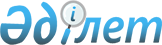 2020-2022 жылдарға арналған Макинск қаласының, Бұланды ауданының ауылдық округтерінің бюджеттері туралыАқмола облысы Бұланды аудандық мәслихатының 2019 жылғы 25 желтоқсандағы № 6С-50/1 шешімі. Ақмола облысының Әділет департаментінде 2020 жылғы 17 қаңтарда № 7646 болып тіркелді.
      Қазақстан Республикасының 2008 жылғы 4 желтоқсандағы Бюджет кодексiнiң 9-1 бабының 2 тармағына, Қазақстан Республикасының 2001 жылғы 23 қаңтардағы "Қазақстан Республикасындағы жергiлiктi мемлекеттiк басқару және өзiн-өзi басқару туралы" Заңының 6 бабының 2-7 тармағына сәйкес, Бұланды аудандық мәслихаты ШЕШIМ ҚАБЫЛДАДЫ:
      1. 2020-2022 жылдарға арналған Макинск қаласының бюджеті тиісінше 1, 2 және 3 қосымшаларға сәйкес, соның ішінде 2020 жылға келесі көлемдерде бекітілсін:
      1) кірістер – 91908,0 мың теңге, соның ішінде:
      салықтық түсімдер – 85237,0 мың теңге;
      трансферттер түсімдері – 6671,0 мың теңге;
      2) шығындар – 101403,3 мың теңге;
      3) қаржы активтерімен операциялар бойынша сальдо – 0,0 мың теңге;
      4) бюджет тапшылығы (профициті) – - 9495,3 мың теңге;
      5) бюджет тапшылығын қаржыландыру (профицитті пайдалану) – 9495,3 мың теңге;
      бюджет қаражатының пайдаланылатын қалдықтары – 9495,3 мың теңге.
      Ескерту. 1 –тармақ жаңа редакцияда – Ақмола облысы Бұланды аудандық мәслихатының 12.03.2020 № 6С-54/3 (01.01.2020 бастап қолданысқа енгізіледі) шешімімен.


      2. 2020-2022 жылдарға арналған Вознесенка ауылдық округінің бюджеті тиісінше 4, 5 және 6 қосымшаларға сәйкес, соның ішінде 2020 жылға келесі көлемдерде бекітілсін:
      1) кірістер – 17702,0 мың теңге, соның ішінде:
      салықтық түсімдер – 2786,0 мың теңге;
      трансферттер түсімдері – 14916,0 мың теңге;
      2) шығындар – 18504,3 мың теңге;
      3) қаржы активтерімен операциялар бойынша сальдо – 0,0 мың теңге;
      4) бюджет тапшылығы (профициті) – - 802,3 мың теңге;
      5) бюджет тапшылығын қаржыландыру (профицитті пайдалану) – 802,3 мың теңге;
      бюджет қаражатының пайдаланылатын қалдықтары – 802,3 мың теңге.
      Ескерту. 2 –тармақ жаңа редакцияда – Ақмола облысы Бұланды аудандық мәслихатының 12.03.2020 № 6С-54/3 (01.01.2020 бастап қолданысқа енгізіледі) шешімімен.


      3. 2020-2022 жылдарға арналған Қараөзек ауылдық округінің бюджеті тиісінше 7, 8 және 9 қосымшаларға сәйкес, соның ішінде 2020 жылға келесі көлемдерде бекітілсін:
      1) кірістер – 13991,0 мың теңге, соның ішінде:
      салықтық түсімдер – 1768,0 мың теңге;
      трансферттер түсімдері – 12223,0 мың теңге;
      2) шығындар – 14303,6 мың теңге;
      3) қаржы активтерімен операциялар бойынша сальдо – 0,0 мың теңге;
      4) бюджет тапшылығы (профициті) – - 312,6 мың теңге;
      5) бюджет тапшылығын қаржыландыру (профицитті пайдалану) – 312,6 мың теңге;
      бюджет қаражатының пайдаланылатын қалдықтары – 312,6 мың теңге.
      Ескерту. 3 –тармақ жаңа редакцияда – Ақмола облысы Бұланды аудандық мәслихатының 12.03.2020 № 6С-54/3 (01.01.2020 бастап қолданысқа енгізіледі) шешімімен.


      4. 2020-2022 жылдарға арналған Айнакөл ауылдық округінің бюджеті тиісінше 10, 11 және 12 қосымшаларға сәйкес, соның ішінде 2020 жылға келесі көлемдерде бекітілсін:
      1) кірістер – 10921,0 мың теңге, соның ішінде:
      салықтық түсімдер – 527,0 мың теңге;
      трансферттер түсімдері – 10394,0 мың теңге;
      2) шығындар – 10921,0 мың теңге;
      3) қаржы активтерімен операциялар бойынша сальдо – 0,0 мың теңге;
      4) бюджет тапшылығы (профициті) – 0,0 мың теңге;
      5) бюджет тапшылығын қаржыландыру (профицитті пайдалану) – 0,0 мың теңге.
      5. 2020-2022 жылдарға арналған Амангелді ауылдық округінің бюджеті тиісінше 13, 14 және 15 қосымшаларға сәйкес, соның ішінде 2020 жылға келесі көлемдерде бекітілсін:
      1) кірістер – 13962,0 мың теңге, соның ішінде:
      салықтық түсімдер – 1620,0 мың теңге;
      трансферттер түсімдері – 12342,0 мың теңге;
      2) шығындар – 13962,0 мың теңге;
      3) қаржы активтерімен операциялар бойынша сальдо – 0,0 мың теңге;
      4) бюджет тапшылығы (профициті) – 0,0 мың теңге;
      5) бюджет тапшылығын қаржыландыру (профицитті пайдалану) – 0,0 мың теңге.
      6. 2020-2022 жылдарға арналған Капитоновка ауылдық округінің бюджеті тиісінше 16, 17 және 18 қосымшаларға сәйкес, соның ішінде 2020 жылға келесі көлемдерде бекітілсін:
      1) кірістер – 15523,0 мың теңге, соның ішінде:
      салықтық түсімдер – 3140,0 мың теңге;
      трансферттер түсімдері – 12383,0 мың теңге;
      2) шығындар – 15523,0 мың теңге;
      3) қаржы активтерімен операциялар бойынша сальдо – 0,0 мың теңге;
      4) бюджет тапшылығы (профициті) – 0,0 мың теңге;
      5) бюджет тапшылығын қаржыландыру (профицитті пайдалану) – 0,0 мың теңге.
      7. 2020-2022 жылдарға арналған Новобратск ауылдық округінің бюджеті тиісінше 19, 20 және 21 қосымшаларға сәйкес, соның ішінде 2020 жылға келесі көлемдерде бекітілсін:
      1) кірістер – 14141,0 мың теңге, соның ішінде:
      салықтық түсімдер – 2206,0 мың теңге;
      трансферттер түсімдері – 11935,0 мың теңге;
      2) шығындар – 14141,0 мың теңге;
      3) қаржы активтерімен операциялар бойынша сальдо – 0,0 мың теңге;
      4) бюджет тапшылығы (профициті) – 0,0 мың теңге;
      5) бюджет тапшылығын қаржыландыру (профицитті пайдалану) – 0,0 мың теңге.
      8. 2020-2022 жылдарға арналған Никольск ауылдық округі ауылдық округінің бюджеті тиісінше 22, 23 және 24 қосымшаларға сәйкес, соның ішінде 2020 жылға келесі көлемдерде бекітілсін:
      1) кірістер – 15317,0 мың теңге, соның ішінде:
      салықтық түсімдер – 1947,0 мың теңге;
      трансферттер түсімдері – 13370,0 мың теңге;
      2) шығындар – 15317,0 мың теңге;
      3) қаржы активтерімен операциялар бойынша сальдо – 0,0 мың теңге;
      4) бюджет тапшылығы (профициті) – 0,0 мың теңге;
      5) бюджет тапшылығын қаржыландыру (профицитті пайдалану) – 0,0 мың теңге.
      9. 2020-2022 жылдарға арналған Карамышевка ауылдық округінің бюджеті тиісінше 25, 26 және 27 қосымшаларға сәйкес, соның ішінде 2020 жылға келесі көлемдерде бекітілсін:
      1) кірістер – 16732,0 мың теңге, соның ішінде:
      салықтық түсімдер – 1317,0 мың теңге;
      трансферттер түсімдері – 15415,0 мың теңге;
      2) шығындар – 16732,0 мың теңге;
      3) қаржы активтерімен операциялар бойынша сальдо – 0,0 мың теңге;
      4) бюджет тапшылығы (профициті) – 0,0 мың теңге;
      5) бюджет тапшылығын қаржыландыру (профицитті пайдалану) – 0,0 мың теңге.
      10. 2020-2022 жылдарға арналған Журавлевка ауылдық округінің бюджеті тиісінше 28, 29 және 30 қосымшаларға сәйкес, соның ішінде 2020 жылға келесі көлемдерде бекітілсін:
      1) кірістер – 16993,0 мың теңге, соның ішінде:
      салықтық түсімдер – 2198,0 мың теңге;
      салықтық емес түсімдер – 24,0 мың теңге;
      трансферттер түсімдері – 14771,0 мың теңге;
      2) шығындар – 16993,0 мың теңге;
      3) қаржы активтерімен операциялар бойынша сальдо – 0,0 мың теңге;
      4) бюджет тапшылығы (профициті) – 0,0 мың теңге;
      5) бюджет тапшылығын қаржыландыру (профицитті пайдалану) – 0,0 мың теңге.
      Ескерту. 10 –тармақ жаңа редакцияда – Ақмола облысы Бұланды аудандық мәслихатының 13.11.2020 № 6С-64/2 (01.01.2020 бастап қолданысқа енгізіледі) шешімімен.


      11. 2020-2022 жылдарға арналған Ерголка ауылдық округінің бюджеті тиісінше 31, 32 және 33 қосымшаларға сәйкес, соның ішінде 2020 жылға келесі көлемдерде бекітілсін:
      1) кірістер – 13058,0 мың теңге, соның ішінде:
      салықтық түсімдер – 2856,0 мың теңге;
      трансферттер түсімдері – 10202,0 мың теңге;
      2) шығындар – 13058,0 мың теңге;
      3) қаржы активтерімен операциялар бойынша сальдо – 0,0 мың теңге;
      4) бюджет тапшылығы (профициті) – 0,0 мың теңге;
      5) бюджет тапшылығын қаржыландыру (профицитті пайдалану) – 0,0 мың теңге.
      12. 2020-2022 жылдарға арналған Алтынды ауылдық округінің бюджеті тиісінше 34, 35 және 36 қосымшаларға сәйкес, соның ішінде 2020 жылға келесі көлемдерде бекітілсін:
      1) кірістер – 15346,0 мың теңге, соның ішінде:
      салықтық түсімдер – 1724,0 мың теңге;
      трансферттер түсімдері – 13622,0 мың теңге;
      2) шығындар – 15346,0 мың теңге;
      3) қаржы активтерімен операциялар бойынша сальдо – 0,0 мың теңге;
      4) бюджет тапшылығы (профициті) – 0,0 мың теңге;
      5) бюджет тапшылығын қаржыландыру (профицитті пайдалану) – 0,0 мың теңге.
      13. 2020 жылға арналған Бұланды ауданының ауылдық округтерінің бюджеттеріне аудандық бюджеттен берілетін 138423,0 мың теңге сомасындағы бюджеттік субвенциялар көлемдері есепке алынсын, соның ішінде:
      Вознесенка ауылдық округі 14916,0 мың теңге;
      Қараөзек ауылдық округі 12223,0 мың теңге;
      Айнакөл ауылдық округі 10044,0 мың теңге;
      Амангелді ауылдық округі 11992,0 мың теңге;
      Капитоновка ауылдық округі 12033,0 мың теңге;
      Новобратск ауылдық округі 11585,0 мың теңге;
      Никольск ауылдық округі 13020,0 мың теңге;
      Карамышевка ауылдық округі 15065,0 мың теңге;
      Журавлевка ауылдық округі 14421,0 мың теңге;
      Ерголка ауылдық округі 9852,0 мың теңге;
      Алтынды ауылдық округі 13272,0 мың теңге.
      14. 2020 жылға арналған Макинск қаласының, Бұланды ауданының ауылдық округтерінің бюджеттерінде республикалық бюджеттен нысаналы трансферттер 37 қосымшаға сәйкес есепке алынсын.
      15. 2020 жылға арналған Макинск қаласының, Бұланды ауданының ауылдық округтерінің бюджеттерінде облыстық бюджеттен нысаналы трансферттер 38 қосымшаға сәйкес есепке алынсын.
      16. Осы шешiм Ақмола облысының Әдiлет департаментiнде мемлекеттiк тiркелген күнінен бастап күшiне енедi және 2020 жылдың 1 қаңтарынан бастап қолданысқа енгiзiледi.
      "КЕЛІСІЛДІ" 2020 жылға арналған Макинск қаласының бюджеті
      Ескерту. 1 - қосымша жаңа редакцияда – Ақмола облысы Бұланды аудандық мәслихатының 13.11.2020 № 6С-64/2 (01.01.2020 бастап қолданысқа енгізіледі) шешімімен. 2021 жылға арналған Макинск қаласының бюджеті 2022 жылға арналған Макинск қаласының бюджеті 2020 жылға арналған Вознесенка ауылдық округінің бюджеті
      Ескерту. 4 - қосымша жаңа редакцияда – Ақмола облысы Бұланды аудандық мәслихатының 13.11.2020 № 6С-64/2 (01.01.2020 бастап қолданысқа енгізіледі) шешімімен. 2021 жылға арналған Вознесенка ауылдық округінің бюджеті 2022 жылға арналған Вознесенка ауылдық округінің бюджеті 2020 жылға арналған Қараөзек ауылдық округінің бюджеті
      Ескерту. 7 - қосымша жаңа редакцияда – Ақмола облысы Бұланды аудандық мәслихатының 13.11.2020 № 6С-64/2 (01.01.2020 бастап қолданысқа енгізіледі) шешімімен. 2021 жылға арналған Қараөзек ауылдық округінің бюджеті 2022 жылға арналған Қараөзек ауылдық округінің бюджеті 2020 жылға арналған Айнакөл ауылдық округінің бюджеті
      Ескерту. 10 - қосымша жаңа редакцияда – Ақмола облысы Бұланды аудандық мәслихатының 13.11.2020 № 6С-64/2 (01.01.2020 бастап қолданысқа енгізіледі) шешімімен. 2021 жылға арналған Айнакөл ауылдық округінің бюджеті 2022 жылға арналған Айнакөл ауылдық округінің бюджеті 2020 жылға арналған Амангелді ауылдық округінің бюджеті
      Ескерту. 13 - қосымша жаңа редакцияда – Ақмола облысы Бұланды аудандық мәслихатының 13.11.2020 № 6С-64/2 (01.01.2020 бастап қолданысқа енгізіледі) шешімімен. 2021 жылға арналған Амангелді ауылдық округінің бюджеті 2022 жылға арналған Амангелді ауылдық округінің бюджеті 2020 жылға арналған Капитоновка ауылдық округінің бюджеті
      Ескерту. 16 - қосымша жаңа редакцияда – Ақмола облысы Бұланды аудандық мәслихатының 13.11.2020 № 6С-64/2 (01.01.2020 бастап қолданысқа енгізіледі) шешімімен. 2021 жылға арналған Капитоновка ауылдық округінің бюджеті 2022 жылға арналған Капитоновка ауылдық округінің бюджеті 2020 жылға арналған Новобратск ауылдық округінің бюджеті
      Ескерту. 19 - қосымша жаңа редакцияда – Ақмола облысы Бұланды аудандық мәслихатының 13.11.2020 № 6С-64/2 (01.01.2020 бастап қолданысқа енгізіледі) шешімімен. 2021 жылға арналған Новобратск ауылдық округінің бюджеті 2022 жылға арналған Новобратск ауылдық округінің бюджеті 2020 жылға арналған Никольск ауылдық округінің бюджеті
      Ескерту. 22 - қосымша жаңа редакцияда – Ақмола облысы Бұланды аудандық мәслихатының 13.11.2020 № 6С-64/2 (01.01.2020 бастап қолданысқа енгізіледі) шешімімен. 2021 жылға арналған Никольск ауылдық округінің бюджеті 2022 жылға арналған Никольск ауылдық округінің бюджеті 2020 жылға арналған Карамышевка ауылдық округінің бюджеті
      Ескерту. 25 - қосымша жаңа редакцияда – Ақмола облысы Бұланды аудандық мәслихатының 13.11.2020 № 6С-64/2 (01.01.2020 бастап қолданысқа енгізіледі) шешімімен. 2021 жылға арналған Карамышевка ауылдық округінің бюджеті 2022 жылға арналған Карамышевка ауылдық округінің бюджеті 2020 жылға арналған Журавлевка ауылдық округінің бюджеті
      Ескерту. 28 - қосымша жаңа редакцияда – Ақмола облысы Бұланды аудандық мәслихатының 13.11.2020 № 6С-64/2 (01.01.2020 бастап қолданысқа енгізіледі) шешімімен. 2021 жылға арналған Журавлевка ауылдық округінің бюджеті 2022 жылға арналған Журавлевка ауылдық округінің бюджеті 2020 жылға арналған Ерголка ауылдық округінің бюджеті
      Ескерту. 31 - қосымша жаңа редакцияда – Ақмола облысы Бұланды аудандық мәслихатының 13.11.2020 № 6С-64/2 (01.01.2020 бастап қолданысқа енгізіледі) шешімімен. 2021 жылға арналған Ерголка ауылдық округінің бюджеті 2022 жылға арналған Ерголка ауылдық округінің бюджеті 2020 жылға арналған Алтынды ауылдық округінің бюджеті
      Ескерту. 34 - қосымша жаңа редакцияда – Ақмола облысы Бұланды аудандық мәслихатының 13.11.2020 № 6С-64/2 (01.01.2020 бастап қолданысқа енгізіледі) шешімімен. 2022 жылға арналған Алтынды ауылдық округінің бюджеті 2020 жылға арналған Макинск қаласының, Бұланды ауданының ауылдық округтерінің бюджеттерiне республикалық бюджеттен нысаналы трансферттер 2020 жылға арналған Макинск қаласының, Бұланды ауданының ауылдық округтерінің бюджеттерiне облыстық бюджеттен нысаналы трансферттер
					© 2012. Қазақстан Республикасы Әділет министрлігінің «Қазақстан Республикасының Заңнама және құқықтық ақпарат институты» ШЖҚ РМК
				
      Бұланды аудандық
мәслихат сессиясының
төрағасы

А.Есентуров

      Бұланды аудандық
мәслихат хатшысы

Ш.Кусаинов

      Бұланды ауданының әкімдігі
Бұланды аудандық мәслихатының
2019 жылғы 25 желтоқсандағы
№ 6С-50/1 шешіміне
1 қосымша
Санаты
Санаты
Санаты
Санаты
Сома мың теңге
Сыныбы
Сыныбы
Сыныбы
Сома мың теңге
Кіші сыныбы
Кіші сыныбы
Сома мың теңге
Атауы
Сома мың теңге
1
2
3
4
5
I. Кірістер
91908,0
1
Салықтық түсімдер
85237,0
01
Табыс салығы
29755,0
2
Жеке табыс салығы
29755,0
04
Меншiкке салынатын салықтар
53880,0
1
Мүлiкке салынатын салықтар
995,0
3
Жер салығы
11200,0
4
Көлiк құралдарына салынатын салық
41685,0
05
Тауарларға, жұмыстарға және қызметтерге салынатын iшкi салықтар 
1602,0
4
Кәсiпкерлiк және кәсiби қызметтi жүргiзгенi үшiн алынатын алымдар
1602,0
4
Трансферттер түсімдері
6671,0
02
Мемлекеттiк басқарудың жоғары тұрған органдарынан түсетiн трансферттер
6671,0
3
Аудандардың (облыстық маңызы бар қаланың) бюджетінен трансферттер
6671,0
Функционалдық топ
Функционалдық топ
Функционалдық топ
Функционалдық топ
Сома
Бюджеттік бағдарламалардың әкiмшiсi 
Бюджеттік бағдарламалардың әкiмшiсi 
Бюджеттік бағдарламалардың әкiмшiсi 
Сома
Бағдарлама 
Бағдарлама 
Сома
Атауы
Сома
1
2
3
4
5
II. Шығындар
101403,3
01
Жалпы сипаттағы мемлекеттiк қызметтер
42343,5
124
Аудандық маңызы бар қала, ауыл, кент, ауылдық округ әкімінің аппараты
42343,5
001
Аудандық маңызы бар қала, ауыл, кент, ауылдық округ әкімінің қызметін қамтамасыз ету жөніндегі қызметтер
42343,5
06
Әлеуметтiк көмек және әлеуметтiк қамсыздандыру
21380,0
124
Аудандық маңызы бар қала, ауыл, кент, ауылдық округ әкімінің аппараты
21380,0
003
Мұқтаж азаматтарға үйде әлеуметтік көмек көрсету
21380,0
07
Тұрғын үй-коммуналдық шаруашылық
25914,5
124
Аудандық маңызы бар қала, ауыл, кент, ауылдық округ әкімінің аппараты
25914,5
008
Елді мекендердегі көшелерді жарықтандыру
9000,0
009
Елді мекендердің санитариясын қамтамасыз ету
6500,1
010
Жерлеу орындарын ұстау және туыстары жоқ адамдарды жерлеу
180,0
011
Елді мекендерді абаттандыру мен көгалдандыру
10234,4
12
Көлiк және коммуникация
11765,3
124
Аудандық маңызы бар қала, ауыл, кент, ауылдық округ әкімінің аппараты
11765,3
013
Аудандық маңызы бар қалаларда, ауылдарда, кенттерде, ауылдық округтерде автомобиль жолдарының жұмыс істеуін қамтамасыз ету
11765,3
III. Қаржы активтерiмен операциялар бойынша сальдо 
0,0
IV. Бюджет тапшылығы (профициті)
-9495,3
V. Бюджет тапшылығын қаржыландыру (профицитті пайдалану)
9495,3
Бюджет қаражатының пайдаланылатын қалдықтары
9495,3
8
Бюджет қаражатының пайдаланылатын қалдықтары
9495,3
01
Бюджет қаражаты қалдықтары
9495,3
1
Бюджет қаражатының бос қалдықтары
9495,3Бұланды аудандық
мәслихатының
2019 жылғы 25 желтоқсандағы
№ 6С-50/1 шешіміне
2 қосымша
Санаты
Санаты
Санаты
Санаты
Сома мың теңге
Сыныбы
Сыныбы
Сыныбы
Сома мың теңге
Кіші сыныбы
Кіші сыныбы
Сома мың теңге
Атауы
Сома мың теңге
1
2
3
4
5
I. Кірістер
91086,0
1
Салықтық түсімдер
91086,0
01
Табыс салығы
14300,0
2
Жеке табыс салығы
14300,0
04
Меншiкке салынатын салықтар
76786,0
1
Мүлiкке салынатын салықтар
1415,0
3
Жер салығы
27464,0
4
Көлiк құралдарына салынатын салық
47907,0
Функционалдық топ
Функционалдық топ
Функционалдық топ
Функционалдық топ
Сома
Бюджеттік бағдарламалардың әкiмшiсi 
Бюджеттік бағдарламалардың әкiмшiсi 
Бюджеттік бағдарламалардың әкiмшiсi 
Сома
Бағдарлама 
Бағдарлама 
Сома
Атауы
Сома
1
2
3
4
5
II. Шығындар
91086,0
01
Жалпы сипаттағы мемлекеттiк қызметтер
35159,0
124
Аудандық маңызы бар қала, ауыл, кент, ауылдық округ әкімінің аппараты
35159,0
001
Аудандық маңызы бар қала, ауыл, кент, ауылдық округ әкімінің қызметін қамтамасыз ету жөніндегі қызметтер
35159,0
06
Әлеуметтiк көмек және әлеуметтiк қамсыздандыру
14709,0
124
Аудандық маңызы бар қала, ауыл, кент, ауылдық округ әкімінің аппараты
14709,0
003
Мұқтаж азаматтарға үйде әлеуметтік көмек көрсету
14709,0
07
Тұрғын үй-коммуналдық шаруашылық
27099,0
124
Аудандық маңызы бар қала, ауыл, кент, ауылдық округ әкімінің аппараты
27099,0
008
Елді мекендердегі көшелерді жарықтандыру
10000,0
009
Елді мекендердің санитариясын қамтамасыз ету
9175,0
010
Жерлеу орындарын ұстау және туыстары жоқ адамдарды жерлеу
483,0
011
Елді мекендерді абаттандыру мен көгалдандыру
7441,0
12
Көлiк және коммуникация
8270,0
124
Аудандық маңызы бар қала, ауыл, кент, ауылдық округ әкімінің аппараты
8270,0
013
Аудандық маңызы бар қалаларда, ауылдарда, кенттерде, ауылдық округтерде автомобиль жолдарының жұмыс істеуін қамтамасыз ету
8270,0
15
Трансферттер
5849,0
124
Аудандық маңызы бар қала, ауыл, кент, ауылдық округ әкімінің аппараты
5849,0
043
Бюджеттік алып коюлар
5849,0
III. Қаржы активтерiмен операциялар бойынша сальдо 
0,0
IV. Бюджет тапшылығы (профициті)
0,0
V. Бюджет тапшылығын қаржыландыру (профицитті пайдалану)
0,0Бұланды аудандық
мәслихатының
2019 жылғы 25 желтоқсандағы
№ 6С-50/1 шешіміне
3 қосымша
Санаты
Санаты
Санаты
Санаты
Сома мың теңге
Сыныбы
Сыныбы
Сыныбы
Сома мың теңге
Кіші сыныбы
Кіші сыныбы
Сома мың теңге
Атауы
Сома мың теңге
1
2
3
4
5
I. Кірістер
94197,0
1
Салықтық түсімдер
94197,0
01
Табыс салығы
15400,0
2
Жеке табыс салығы
15400,0
04
Меншiкке салынатын салықтар
78797,0
1
Мүлiкке салынатын салықтар
1448,0
3
Жер салығы
28314,0
4
Көлiк құралдарына салынатын салық
49035,0
Функционалдық топ
Функционалдық топ
Функционалдық топ
Функционалдық топ
Сома
Бюджеттік бағдарламалардың әкiмшiсi 
Бюджеттік бағдарламалардың әкiмшiсi 
Бюджеттік бағдарламалардың әкiмшiсi 
Сома
Бағдарлама 
Бағдарлама 
Сома
Атауы
Сома
1
2
3
4
5
II. Шығындар
94197,0
01
Жалпы сипаттағы мемлекеттiк қызметтер
35159,0
124
Аудандық маңызы бар қала, ауыл, кент, ауылдық округ әкімінің аппараты
35159,0
001
Аудандық маңызы бар қала, ауыл, кент, ауылдық округ әкімінің қызметін қамтамасыз ету жөніндегі қызметтер
35159,0
06
Әлеуметтiк көмек және әлеуметтiк қамсыздандыру
14709,0
124
Аудандық маңызы бар қала, ауыл, кент, ауылдық округ әкімінің аппараты
14709,0
003
Мұқтаж азаматтарға үйде әлеуметтік көмек көрсету
14709,0
07
Тұрғын үй-коммуналдық шаруашылық
27099,0
124
Аудандық маңызы бар қала, ауыл, кент, ауылдық округ әкімінің аппараты
27099,0
008
Елді мекендердегі көшелерді жарықтандыру
10000,0
009
Елді мекендердің санитариясын қамтамасыз ету
9175,0
010
Жерлеу орындарын ұстау және туыстары жоқ адамдарды жерлеу
483,0
011
Елді мекендерді абаттандыру мен көгалдандыру
7441,0
12
Көлiк және коммуникация
8270,0
124
Аудандық маңызы бар қала, ауыл, кент, ауылдық округ әкімінің аппараты
8270,0
013
Аудандық маңызы бар қалаларда, ауылдарда, кенттерде, ауылдық округтерде автомобиль жолдарының жұмыс істеуін қамтамасыз ету
8270,0
15
Трансферттер
8960,0
124
Аудандық маңызы бар қала, ауыл, кент, ауылдық округ әкімінің аппараты
8960,0
043
Бюджеттік алып коюлар
8960,0
III. Қаржы активтерiмен операциялар бойынша сальдо 
0,0
IV. Бюджет тапшылығы (профициті)
0,0
V. Бюджет тапшылығын қаржыландыру (профицитті пайдалану)
0,0Бұланды аудандық мәслихатының
2019 жылғы 25 желтоқсандағы
№ 6С-50/1 шешіміне
4 қосымша
Санаты
Санаты
Санаты
Санаты
Сома мың теңге
Сыныбы
Сыныбы
Сыныбы
Сома мың теңге
Кіші сыныбы
Кіші сыныбы
Сома мың теңге
Атауы
Сома мың теңге
1
2
3
4
5
I. Кірістер
17702,0
1
Салықтық түсімдер
2786,0
01
Табыс салығы
358,0
2
Жеке табыс салығы
358,0
04
Меншiкке салынатын салықтар
2428,0
1
Мүлiкке салынатын салықтар
140,0
3
Жер салығы
140,0
4
Көлiк құралдарына салынатын салық
2148,0
4
Трансферттер түсімдері
14916,0
02
Мемлекеттiк басқарудың жоғары тұрған органдарынан түсетiн трансферттер
14916,0
3
Аудандардың (облыстық маңызы бар қаланың) бюджетінен трансферттер
14916,0
Функционалдық топ
Функционалдық топ
Функционалдық топ
Функционалдық топ
Сома
Бюджеттік бағдарламалардың әкiмшiсi 
Бюджеттік бағдарламалардың әкiмшiсi 
Бюджеттік бағдарламалардың әкiмшiсi 
Сома
Бағдарлама 
Бағдарлама 
Сома
Атауы
Сома
1
2
3
4
5
II. Шығындар
18504,3
01
Жалпы сипаттағы мемлекеттiк қызметтер
14536,8
124
Аудандық маңызы бар қала, ауыл, кент, ауылдық округ әкімінің аппараты
14536,8
001
Аудандық маңызы бар қала, ауыл, кент, ауылдық округ әкімінің қызметін қамтамасыз ету жөніндегі қызметтер
14536,8
06
Әлеуметтiк көмек және әлеуметтiк қамсыздандыру
1564,3
124
Аудандық маңызы бар қала, ауыл, кент, ауылдық округ әкімінің аппараты
1564,3
003
Мұқтаж азаматтарға үйде әлеуметтік көмек көрсету
1564,3
07
Тұрғын үй-коммуналдық шаруашылық
2403,2
124
Аудандық маңызы бар қала, ауыл, кент, ауылдық округ әкімінің аппараты
2403,2
008
Елді мекендердегі көшелерді жарықтандыру
1490,3
009
Елді мекендердің санитариясын қамтамасыз ету
47,3
011
Елді мекендерді абаттандыру мен көгалдандыру
363,3
014
Елді мекендерді сумен жабдықтауды ұйымдастыру
502,3
III. Қаржы активтерiмен операциялар бойынша сальдо 
0,0
IV. Бюджет тапшылығы (профициті)
-802,3
V. Бюджет тапшылығын қаржыландыру (профицитті пайдалану)
802,3
Бюджет қаражатының пайдаланылатын қалдықтары
802,3
8
Бюджет қаражатының пайдаланылатын қалдықтары
802,3
01
Бюджет қаражаты қалдықтары
802,3
1
Бюджет қаражатының бос қалдықтары
802,3Бұланды аудандық
мәслихатының
2019 жылғы 25 желтоқсандағы
№ 6С-50/1 шешіміне
5 қосымша
Санаты
Санаты
Санаты
Санаты
Сома мың теңге
Сыныбы
Сыныбы
Сыныбы
Сома мың теңге
Кіші сыныбы
Кіші сыныбы
Сома мың теңге
Атауы
Сома мың теңге
1
2
3
4
5
I. Кірістер
17702,0
1
Салықтық түсімдер
2865,0
04
Меншiкке салынатын салықтар
2865,0
1
Мүлiкке салынатын салықтар
198,0
3
Жер салығы
325,0
4
Көлiк құралдарына салынатын салық
2342,0
4
Трансферттер түсімдері
14837,0
02
Мемлекеттiк басқарудың жоғары тұрған органдарынан түсетiн трансферттер
14837,0
3
Аудандардың (облыстық маңызы бар қаланың) бюджетінен трансферттер
14837,0
Функционалдық топ
Функционалдық топ
Функционалдық топ
Функционалдық топ
Сома
Бюджеттік бағдарламалардың әкiмшiсi 
Бюджеттік бағдарламалардың әкiмшiсi 
Бюджеттік бағдарламалардың әкiмшiсi 
Сома
Бағдарлама 
Бағдарлама 
Сома
Атауы
Сома
1
2
3
4
5
II. Шығындар
17702,0
01
Жалпы сипаттағы мемлекеттiк қызметтер
13223,0
124
Аудандық маңызы бар қала, ауыл, кент, ауылдық округ әкімінің аппараты
13223,0
001
Аудандық маңызы бар қала, ауыл, кент, ауылдық округ әкімінің қызметін қамтамасыз ету жөніндегі қызметтер
13223,0
06
Әлеуметтiк көмек және әлеуметтiк қамсыздандыру
1804,0
124
Аудандық маңызы бар қала, ауыл, кент, ауылдық округ әкімінің аппараты
1804,0
003
Мұқтаж азаматтарға үйде әлеуметтік көмек көрсету
1804,0
07
Тұрғын үй-коммуналдық шаруашылық
2675,0
124
Аудандық маңызы бар қала, ауыл, кент, ауылдық округ әкімінің аппараты
2675,0
008
Елді мекендердегі көшелерді жарықтандыру
888,0
009
Елді мекендердің санитариясын қамтамасыз ету
50,0
011
Елді мекендерді абаттандыру мен көгалдандыру
1227,0
014
Елді мекендерді сумен жабдықтауды ұйымдастыру
510,0
III. Қаржы активтерiмен операциялар бойынша сальдо 
0,0
IV. Бюджет тапшылығы (профициті)
0,0
V. Бюджет тапшылығын қаржыландыру (профицитті пайдалану)
0,0Бұланды аудандық
мәслихатының
2019 жылғы 25 желтоқсандағы
№ 6С-50/1 шешіміне
6 қосымша
Санаты
Санаты
Санаты
Санаты
Сома мың теңге
Сыныбы
Сыныбы
Сыныбы
Сома мың теңге
Кіші сыныбы
Кіші сыныбы
Сома мың теңге
Атауы
Сома мың теңге
1
2
3
4
5
I. Кірістер
17702,0
1
Салықтық түсімдер
2947,0
04
Меншiкке салынатын салықтар
2947,0
1
Мүлiкке салынатын салықтар
198,0
3
Жер салығы
325,0
4
Көлiк құралдарына салынатын салық
2424,0
4
Трансферттер түсімдері
14755,0
02
Мемлекеттiк басқарудың жоғары тұрған органдарынан түсетiн трансферттер
14755,0
3
Аудандардың (облыстық маңызы бар қаланың) бюджетінен трансферттер
14755,0
Функционалдық топ
Функционалдық топ
Функционалдық топ
Функционалдық топ
Сома
Бюджеттік бағдарламалардың әкiмшiсi 
Бюджеттік бағдарламалардың әкiмшiсi 
Бюджеттік бағдарламалардың әкiмшiсi 
Сома
Бағдарлама 
Бағдарлама 
Сома
Атауы
Сома
1
2
3
4
5
II. Шығындар
17702,0
01
Жалпы сипаттағы мемлекеттiк қызметтер
13223,0
124
Аудандық маңызы бар қала, ауыл, кент, ауылдық округ әкімінің аппараты
13223,0
001
Аудандық маңызы бар қала, ауыл, кент, ауылдық округ әкімінің қызметін қамтамасыз ету жөніндегі қызметтер
13223,0
06
Әлеуметтiк көмек және әлеуметтiк қамсыздандыру
1804,0
124
Аудандық маңызы бар қала, ауыл, кент, ауылдық округ әкімінің аппараты
1804,0
003
Мұқтаж азаматтарға үйде әлеуметтік көмек көрсету
1804,0
07
Тұрғын үй-коммуналдық шаруашылық
2675,0
124
Аудандық маңызы бар қала, ауыл, кент, ауылдық округ әкімінің аппараты
2675,0
008
Елді мекендердегі көшелерді жарықтандыру
888,0
009
Елді мекендердің санитариясын қамтамасыз ету
50,0
011
Елді мекендерді абаттандыру мен көгалдандыру
1227,0
014
Елді мекендерді сумен жабдықтауды ұйымдастыру
510,0
III. Қаржы активтерiмен операциялар бойынша сальдо 
0,0
IV. Бюджет тапшылығы (профициті)
0,0
V. Бюджет тапшылығын қаржыландыру (профицитті пайдалану)
0,0Бұланды аудандық мәслихатының
2019 жылғы 25 желтоқсандағы
№ 6С-50/1 шешіміне
7 қосымша
Санаты
Санаты
Санаты
Санаты
Сома мың теңге
Сыныбы
Сыныбы
Сыныбы
Сома мың теңге
Кіші сыныбы
Кіші сыныбы
Сома мың теңге
Атауы
Сома мың теңге
1
2
3
4
5
I. Кірістер
13991,0
1
Салықтық түсімдер
1768,0
01
Табыс салығы
80,0
2
Жеке табыс салығы
80,0
04
Меншiкке салынатын салықтар
1688,0
1
Мүлiкке салынатын салықтар
88,0
3
Жер салығы
120,0
4
Көлiк құралдарына салынатын салық
1480,0
4
Трансферттер түсімдері
12223,0
02
Мемлекеттiк басқарудың жоғары тұрған органдарынан түсетiн трансферттер
12223,0
3
Аудандардың (облыстық маңызы бар қаланың) бюджетінен трансферттер
12223,0
Функционалдық топ
Функционалдық топ
Функционалдық топ
Функционалдық топ
Сома
Бюджеттік бағдарламалардың әкiмшiсi 
Бюджеттік бағдарламалардың әкiмшiсi 
Бюджеттік бағдарламалардың әкiмшiсi 
Сома
Бағдарлама 
Бағдарлама 
Сома
Атауы
Сома
1
2
3
4
5
II. Шығындар
14303,6
01
Жалпы сипаттағы мемлекеттiк қызметтер
11989,6
124
Аудандық маңызы бар қала, ауыл, кент, ауылдық округ әкімінің аппараты
11989,6
001
Аудандық маңызы бар қала, ауыл, кент, ауылдық округ әкімінің қызметін қамтамасыз ету жөніндегі қызметтер
11989,6
07
Тұрғын үй-коммуналдық шаруашылық
1296,0
124
Аудандық маңызы бар қала, ауыл, кент, ауылдық округ әкімінің аппараты
1296,0
008
Елді мекендердегі көшелерді жарықтандыру
996,0
011
Елді мекендерді абаттандыру мен көгалдандыру
300,0
12
Көлiк және коммуникация
1018,0
124
Аудандық маңызы бар қала, ауыл, кент, ауылдық округ әкімінің аппараты
1018,0
013
Аудандық маңызы бар қалаларда, ауылдарда, кенттерде, ауылдық округтерде автомобиль жолдарының жұмыс істеуін қамтамасыз ету
1018,0
III. Қаржы активтерiмен операциялар бойынша сальдо 
0,0
IV. Бюджет тапшылығы (профициті)
-312,6
V. Бюджет тапшылығын қаржыландыру (профицитті пайдалану)
312,6
Бюджет қаражатының пайдаланылатын қалдықтары
312,6
8
Бюджет қаражатының пайдаланылатын қалдықтары
312,6
01
Бюджет қаражаты қалдықтары
312,6
1
Бюджет қаражатының бос қалдықтары
312,6Бұланды аудандық
мәслихатының
2019 жылғы 25 желтоқсандағы
№ 6С-50/1 шешіміне
8 қосымша
Санаты
Санаты
Санаты
Санаты
Сома мың теңге
Сыныбы
Сыныбы
Сыныбы
Сома мың теңге
Кіші сыныбы
Кіші сыныбы
Сома мың теңге
Атауы
Сома мың теңге
1
2
3
4
5
I. Кірістер
13991,0
1
Салықтық түсімдер
1814,0
 04
Жеке табыс салығы
1814,0
1
Мүлiкке салынатын салықтар
37,0
3
Жер салығы
171,0
4
Көлiк құралдарына салынатын салық
1606,0
4
Трансферттер түсімдері
12177,0
02
Мемлекеттiк басқарудың жоғары тұрған органдарынан түсетiн трансферттер
12177,0
3
Аудандардың (облыстық маңызы бар қаланың) бюджетінен трансферттер
12177,0
Функционалдық топ
Функционалдық топ
Функционалдық топ
Функционалдық топ
Сома
Бюджеттік бағдарламалардың әкiмшiсi 
Бюджеттік бағдарламалардың әкiмшiсi 
Бюджеттік бағдарламалардың әкiмшiсi 
Сома
Бағдарлама 
Бағдарлама 
Сома
Атауы
Сома
1
2
3
4
5
II. Шығындар
13991,0
01
Жалпы сипаттағы мемлекеттiк қызметтер
12477,0
124
Аудандық маңызы бар қала, ауыл, кент, ауылдық округ әкімінің аппараты
12477,0
001
Аудандық маңызы бар қала, ауыл, кент, ауылдық округ әкімінің қызметін қамтамасыз ету жөніндегі қызметтер
12477,0
07
Тұрғын үй-коммуналдық шаруашылық
996,0
124
Аудандық маңызы бар қала, ауыл, кент, ауылдық округ әкімінің аппараты
996,0
008
Елді мекендердегі көшелерді жарықтандыру
696,0
011
Елді мекендерді абаттандыру мен көгалдандыру
300,0
12
Көлiк және коммуникация
518,0
124
Аудандық маңызы бар қала, ауыл, кент, ауылдық округ әкімінің аппараты
518,0
013
Аудандық маңызы бар қалаларда, ауылдарда, кенттерде, ауылдық округтерде автомобиль жолдарының жұмыс істеуін қамтамасыз ету
518,0
III. Қаржы активтерiмен операциялар бойынша сальдо 
0,0
IV. Бюджет тапшылығы (профициті)
0,0
V. Бюджет тапшылығын қаржыландыру (профицитті пайдалану)
0,0Бұланды аудандық
мәслихатының
2019 жылғы 25 желтоқсандағы
№ 6С-50/1 шешіміне
9 қосымша
Санаты
Санаты
Санаты
Санаты
Сома мың теңге
Сыныбы
Сыныбы
Сыныбы
Сома мың теңге
Кіші сыныбы
Кіші сыныбы
Сома мың теңге
Атауы
Сома мың теңге
1
2
3
4
5
I. Кірістер
13991,0
1
Салықтық түсімдер
1863,0
04
Меншiкке салынатын салықтар
1863,0
1
Мүлiкке салынатын салықтар
37,0
3
Жер салығы
171,0
4
Көлiк құралдарына салынатын салық
1655,0
4
Трансферттер түсімдері
12128,0
02
Мемлекеттiк басқарудың жоғары тұрған органдарынан түсетiн трансферттер
12128,0
3
Аудандардың (облыстық маңызы бар қаланың) бюджетінен трансферттер
12128,0
Функционалдық топ
Функционалдық топ
Функционалдық топ
Функционалдық топ
Сома
Бюджеттік бағдарламалардың әкiмшiсi 
Бюджеттік бағдарламалардың әкiмшiсi 
Бюджеттік бағдарламалардың әкiмшiсi 
Сома
Бағдарлама 
Бағдарлама 
Сома
Атауы
Сома
1
2
3
4
5
II. Шығындар
13991,0
01
Жалпы сипаттағы мемлекеттiк қызметтер
12477,0
124
Аудандық маңызы бар қала, ауыл, кент, ауылдық округ әкімінің аппараты
12477,0
001
Аудандық маңызы бар қала, ауыл, кент, ауылдық округ әкімінің қызметін қамтамасыз ету жөніндегі қызметтер
12477,0
07
Тұрғын үй-коммуналдық шаруашылық
996,0
124
Аудандық маңызы бар қала, ауыл, кент, ауылдық округ әкімінің аппараты
996,0
008
Елді мекендердегі көшелерді жарықтандыру
696,0
011
Елді мекендерді абаттандыру мен көгалдандыру
300,0
12
Көлiк және коммуникация
518,0
124
Аудандық маңызы бар қала, ауыл, кент, ауылдық округ әкімінің аппараты
518,0
013
Аудандық маңызы бар қалаларда, ауылдарда, кенттерде, ауылдық округтерде автомобиль жолдарының жұмыс істеуін қамтамасыз ету
518,0
III. Қаржы активтерiмен операциялар бойынша сальдо 
0,0
IV. Бюджет тапшылығы (профициті)
0,0
V. Бюджет тапшылығын қаржыландыру (профицитті пайдалану)
0,0Бұланды аудандық мәслихатының
2019 жылғы 25 желтоқсандағы
№ 6С-50/1 шешіміне
10 қосымша
Санаты
Санаты
Санаты
Санаты
Сома мың теңге
Сыныбы
Сыныбы
Сыныбы
Сома мың теңге
Кіші сыныбы
Кіші сыныбы
Сома мың теңге
Атауы
Сома мың теңге
1
2
3
4
5
I. Кірістер
10921,0
1
Салықтық түсімдер
527,0
04
Меншiкке салынатын салықтар
527,0
1
Мүлiкке салынатын салықтар
22,0
3
Жер салығы
27,0
4
Көлiк құралдарына салынатын салық
478,0
4
Трансферттер түсімдері
10394,0
02
Мемлекеттiк басқарудың жоғары тұрған органдарынан түсетiн трансферттер
10394,0
3
Аудандардың (облыстық маңызы бар қаланың) бюджетінен трансферттер
10394,0
Функционалдық топ
Функционалдық топ
Функционалдық топ
Функционалдық топ
Сома
Бюджеттік бағдарламалардың әкiмшiсi 
Бюджеттік бағдарламалардың әкiмшiсi 
Бюджеттік бағдарламалардың әкiмшiсi 
Сома
Бағдарлама 
Бағдарлама 
Сома
Атауы
Сома
1
2
3
4
5
II. Шығындар
10921,0
01
Жалпы сипаттағы мемлекеттiк қызметтер
10029,0
124
Аудандық маңызы бар қала, ауыл, кент, ауылдық округ әкімінің аппараты
10029,0
001
Аудандық маңызы бар қала, ауыл, кент, ауылдық округ әкімінің қызметін қамтамасыз ету жөніндегі қызметтер
9679,0
022
Мемлекеттік органның күрделі шығыстары
350,0
07
Тұрғын үй-коммуналдық шаруашылық
892,0
124
Аудандық маңызы бар қала, ауыл, кент, ауылдық округ әкімінің аппараты
892,0
011
Елді мекендерді абаттандыру мен көгалдандыру
892,0
III. Қаржы активтерiмен операциялар бойынша сальдо 
0,0
IV. Бюджет тапшылығы (профициті)
0,0
V. Бюджет тапшылығын қаржыландыру (профицитті пайдалану)
0,0Бұланды аудандық
мәслихатының
2019 жылғы 25 желтоқсандағы
№ 6С-50/1 шешіміне
11 қосымша
Санаты
Санаты
Санаты
Санаты
Сома мың теңге
Сыныбы
Сыныбы
Сыныбы
Сома мың теңге
Кіші сыныбы
Кіші сыныбы
Сома мың теңге
Атауы
Сома мың теңге
1
2
3
4
5
I. Кірістер
10571,0
1
Салықтық түсімдер
540,0
04
Меншiкке салынатын салықтар
540,0
1
Мүлiкке салынатын салықтар
22,0
3
Жер салығы
27,0
4
Көлiк құралдарына салынатын салық
491,0
4
Трансферттер түсімдері
10031,0
02
Мемлекеттiк басқарудың жоғары тұрған органдарынан түсетiн трансферттер
10031,0
3
Аудандардың (облыстық маңызы бар қаланың) бюджетінен трансферттер
10031,0
Функционалдық топ
Функционалдық топ
Функционалдық топ
Функционалдық топ
Сома
Бюджеттік бағдарламалардың әкiмшiсi 
Бюджеттік бағдарламалардың әкiмшiсi 
Бюджеттік бағдарламалардың әкiмшiсi 
Сома
Бағдарлама 
Бағдарлама 
Сома
Атауы
Сома
1
2
3
4
5
II. Шығындар
10571,0
01
Жалпы сипаттағы мемлекеттiк қызметтер
10479,0
124
Аудандық маңызы бар қала, ауыл, кент, ауылдық округ әкімінің аппараты
10479,0
001
Аудандық маңызы бар қала, ауыл, кент, ауылдық округ әкімінің қызметін қамтамасыз ету жөніндегі қызметтер
10479,0
07
Тұрғын үй-коммуналдық шаруашылық
92,0
124
Аудандық маңызы бар қала, ауыл, кент, ауылдық округ әкімінің аппараты
92,0
008
Елді мекендердегі көшелерді жарықтандыру
72,0
011
Елді мекендерді абаттандыру мен көгалдандыру
20,0
III. Қаржы активтерiмен операциялар бойынша сальдо 
0,0
IV. Бюджет тапшылығы (профициті)
0,0
V. Бюджет тапшылығын қаржыландыру (профицитті пайдалану)
0,0Бұланды аудандық
мәслихатының
2019 жылғы 25 желтоқсандағы
№ 6С-50/1 шешіміне
12 қосымша
Санаты
Санаты
Санаты
Санаты
Сома мың теңге
Сыныбы
Сыныбы
Сыныбы
Сома мың теңге
Кіші сыныбы
Кіші сыныбы
Сома мың теңге
Атауы
Сома мың теңге
1
2
3
4
5
I. Кірістер
10571,0
1
Салықтық түсімдер
561,0
04
Меншiкке салынатын салықтар
561,0
1
Мүлiкке салынатын салықтар
22,0
3
Жер салығы
27,0
4
Көлiк құралдарына салынатын салық
512,0
4
Трансферттер түсімдері
10010,0
02
Мемлекеттiк басқарудың жоғары тұрған органдарынан түсетiн трансферттер
10010,0
3
Аудандардың (облыстық маңызы бар қаланың) бюджетінен трансферттер
10010,0
Функционалдық топ
Функционалдық топ
Функционалдық топ
Функционалдық топ
Сома
Бюджеттік бағдарламалардың әкiмшiсi 
Бюджеттік бағдарламалардың әкiмшiсi 
Бюджеттік бағдарламалардың әкiмшiсi 
Сома
Бағдарлама 
Бағдарлама 
Сома
Атауы
Сома
1
2
3
4
5
II. Шығындар
10571,0
01
Жалпы сипаттағы мемлекеттiк қызметтер
10479,0
124
Аудандық маңызы бар қала, ауыл, кент, ауылдық округ әкімінің аппараты
10479,0
001
Аудандық маңызы бар қала, ауыл, кент, ауылдық округ әкімінің қызметін қамтамасыз ету жөніндегі қызметтер
10479,0
07
Тұрғын үй-коммуналдық шаруашылық
92,0
124
Аудандық маңызы бар қала, ауыл, кент, ауылдық округ әкімінің аппараты
92,0
008
Елді мекендердегі көшелерді жарықтандыру
72,0
011
Елді мекендерді абаттандыру мен көгалдандыру
20,0
III. Қаржы активтерiмен операциялар бойынша сальдо 
0,0
IV. Бюджет тапшылығы (профициті)
0,0
V. Бюджет тапшылығын қаржыландыру (профицитті пайдалану)
0,0Бұланды аудандық мәслихатының
2019 жылғы 25 желтоқсандағы
№ 6С-50/1 шешіміне
13 қосымша
Санаты
Санаты
Санаты
Санаты
Сома мың теңге
Сыныбы
Сыныбы
Сыныбы
Сома мың теңге
Кіші сыныбы
Кіші сыныбы
Сома мың теңге
Атауы
Сома мың теңге
1
2
3
4
5
I. Кірістер
13962,0
1
Салықтық түсімдер
1620,0
04
Меншiкке салынатын салықтар
1620,0
1
Мүлiкке салынатын салықтар
40,0
3
Жер салығы
78,0
4
Көлiк құралдарына салынатын салық
1502,0
4
Трансферттер түсімдері
12342,0
02
Мемлекеттiк басқарудың жоғары тұрған органдарынан түсетiн трансферттер
12342,0
3
Аудандардың (облыстық маңызы бар қаланың) бюджетінен трансферттер
12342,0
Функционалдық топ
Функционалдық топ
Функционалдық топ
Функционалдық топ
Сома
Бюджеттік бағдарламалардың әкiмшiсi 
Бюджеттік бағдарламалардың әкiмшiсi 
Бюджеттік бағдарламалардың әкiмшiсi 
Сома
Бағдарлама 
Бағдарлама 
Сома
Атауы
Сома
1
2
3
4
5
II. Шығындар
13962,0
01
Жалпы сипаттағы мемлекеттiк қызметтер
11677,0
124
Аудандық маңызы бар қала, ауыл, кент, ауылдық округ әкімінің аппараты
11677,0
001
Аудандық маңызы бар қала, ауыл, кент, ауылдық округ әкімінің қызметін қамтамасыз ету жөніндегі қызметтер
11327,0
022
Мемлекеттік органның күрделі шығыстары
350,0
07
Тұрғын үй-коммуналдық шаруашылық
1199,0
124
Аудандық маңызы бар қала, ауыл, кент, ауылдық округ әкімінің аппараты
1199,0
008
Елді мекендердегі көшелерді жарықтандыру
467,0
014
Елді мекендерді сумен жабдықтауды ұйымдастыру
732,0
12
Көлiк және коммуникация
1086,0
124
Аудандық маңызы бар қала, ауыл, кент, ауылдық округ әкімінің аппараты
1086,0
013
Аудандық маңызы бар қалаларда, ауылдарда, кенттерде, ауылдық округтерде автомобиль жолдарының жұмыс істеуін қамтамасыз ету
1086,0
III. Қаржы активтерiмен операциялар бойынша сальдо 
0,0
IV. Бюджет тапшылығы (профициті)
0,0
V. Бюджет тапшылығын қаржыландыру (профицитті пайдалану)
0,0Бұланды аудандық
мәслихатының
2019 жылғы 25 желтоқсандағы
№ 6С-50/1 шешіміне
14 қосымша
Санаты
Санаты
Санаты
Санаты
Сома мың теңге
Сыныбы
Сыныбы
Сыныбы
Сома мың теңге
Кіші сыныбы
Кіші сыныбы
Сома мың теңге
Атауы
1
2
3
4
5
I. Кірістер
13612,0
1
Салықтық түсімдер
1659,0
04
Меншiкке салынатын салықтар
1659,0
1
Мүлiкке салынатын салықтар
40,0
3
Жер салығы
78,0
4
Көлiк құралдарына салынатын салық
1541,0
4
Трансферттер түсімдері
11953,0
02
Мемлекеттiк басқарудың жоғары тұрған органдарынан түсетiн трансферттер
11953,0
3
Аудандардың (облыстық маңызы бар қаланың) бюджетінен трансферттер
11953,0
Функционалдық топ
Функционалдық топ
Функционалдық топ
Функционалдық топ
Сома
Бюджеттік бағдарламалардың әкiмшiсi 
Бюджеттік бағдарламалардың әкiмшiсi 
Бюджеттік бағдарламалардың әкiмшiсi 
Сома
Бағдарлама 
Бағдарлама 
Сома
Атауы
Сома
1
2
3
4
5
II. Шығындар
13612,0
01
Жалпы сипаттағы мемлекеттiк қызметтер
12612,0
124
Аудандық маңызы бар қала, ауыл, кент, ауылдық округ әкімінің аппараты
12612,0
001
Аудандық маңызы бар қала, ауыл, кент, ауылдық округ әкімінің қызметін қамтамасыз ету жөніндегі қызметтер
12612,0
07
Тұрғын үй-коммуналдық шаруашылық
1000,0
124
Аудандық маңызы бар қала, ауыл, кент, ауылдық округ әкімінің аппараты
1000,0
008
Елді мекендердегі көшелерді жарықтандыру
267,0
014
Елді мекендерді сумен жабдықтауды ұйымдастыру
733,0
III. Қаржы активтерiмен операциялар бойынша сальдо 
0,0
IV. Бюджет тапшылығы (профициті)
0,0
V. Бюджет тапшылығын қаржыландыру (профицитті пайдалану)
0,0Бұланды аудандық
мәслихатының
2019 жылғы 25 желтоқсандағы
№ 6С-50/1 шешіміне
15 қосымша
Санаты
Санаты
Санаты
Санаты
Сома мың теңге
Сыныбы
Сыныбы
Сыныбы
Сома мың теңге
Кіші сыныбы
Кіші сыныбы
Сома мың теңге
Атауы
Сома мың теңге
1
2
3
4
5
I. Кірістер
13612,0
1
Салықтық түсімдер
1701,0
04
Меншiкке салынатын салықтар
1701,0
1
Мүлiкке салынатын салықтар
40,0
3
Жер салығы
78,0
4
Көлiк құралдарына салынатын салық
1583,0
4
Трансферттер түсімдері
11911,0
02
Мемлекеттiк басқарудың жоғары тұрған органдарынан түсетiн трансферттер
11911,0
3
Аудандардың (облыстық маңызы бар қаланың) бюджетінен трансферттер
11911,0
Функционалдық топ
Функционалдық топ
Функционалдық топ
Функционалдық топ
Сома
Бюджеттік бағдарламалардың әкiмшiсi 
Бюджеттік бағдарламалардың әкiмшiсi 
Бюджеттік бағдарламалардың әкiмшiсi 
Сома
Бағдарлама 
Бағдарлама 
Сома
Атауы
Сома
1
2
3
4
5
II. Шығындар
13612,0
01
Жалпы сипаттағы мемлекеттiк қызметтер
12612,0
124
Аудандық маңызы бар қала, ауыл, кент, ауылдық округ әкімінің аппараты
12612,0
001
Аудандық маңызы бар қала, ауыл, кент, ауылдық округ әкімінің қызметін қамтамасыз ету жөніндегі қызметтер
12612,0
07
Тұрғын үй-коммуналдық шаруашылық
1000,0
124
Аудандық маңызы бар қала, ауыл, кент, ауылдық округ әкімінің аппараты
1000,0
008
Елді мекендердегі көшелерді жарықтандыру
267,0
014
Елді мекендерді сумен жабдықтауды ұйымдастыру
733,0
III. Қаржы активтерiмен операциялар бойынша сальдо 
0,0
IV. Бюджет тапшылығы (профициті)
0,0
V. Бюджет тапшылығын қаржыландыру (профицитті пайдалану)
0,0Бұланды аудандық мәслихатының
2019 жылғы 25 желтоқсандағы
№ 6С-50/1 шешіміне
16 қосымша
Санаты
Санаты
Санаты
Санаты
Сома мың теңге
Сыныбы
Сыныбы
Сыныбы
Сома мың теңге
Кіші сыныбы
Кіші сыныбы
Сома мың теңге
Атауы
Сома мың теңге
1
2
3
4
5
I. Кірістер
15523,0
1
Салықтық түсімдер
3140,0
01
Табыс салығы
220,0
2
Жеке табыс салығы
220,0
04
Меншiкке салынатын салықтар
2920,0
1
Мүлiкке салынатын салықтар
72,0
3
Жер салығы
299,0
4
Көлiк құралдарына салынатын салық
2549,0
4
Трансферттер түсімдері
12383,0
02
Мемлекеттiк басқарудың жоғары тұрған органдарынан түсетiн трансферттер
12383,0
3
Аудандардың (облыстық маңызы бар қаланың) бюджетінен трансферттер
12383,0
Функционалдық топ
Функционалдық топ
Функционалдық топ
Функционалдық топ
Сома
Бюджеттік бағдарламалардың әкiмшiсi 
Бюджеттік бағдарламалардың әкiмшiсi 
Бюджеттік бағдарламалардың әкiмшiсi 
Сома
Бағдарлама 
Бағдарлама 
Сома
Атауы
Сома
1
2
3
4
5
II. Шығындар
15523,0
01
Жалпы сипаттағы мемлекеттiк қызметтер
12913,0
124
Аудандық маңызы бар қала, ауыл, кент, ауылдық округ әкімінің аппараты
12913,0
001
Аудандық маңызы бар қала, ауыл, кент, ауылдық округ әкімінің қызметін қамтамасыз ету жөніндегі қызметтер
12563,0
022
Мемлекеттік органның күрделі шығыстары
350,0
06
Әлеуметтiк көмек және әлеуметтiк қамсыздандыру
1125,0
124
Аудандық маңызы бар қала, ауыл, кент, ауылдық округ әкімінің аппараты
1125,0
003
Мұқтаж азаматтарға үйде әлеуметтік көмек көрсету
1125,0
07
Тұрғын үй-коммуналдық шаруашылық
1485,0
124
Аудандық маңызы бар қала, ауыл, кент, ауылдық округ әкімінің аппараты
1485,0
008
Елді мекендердегі көшелерді жарықтандыру
1120,0
011
Елді мекендерді абаттандыру мен көгалдандыру
365,0
III. Қаржы активтерiмен операциялар бойынша сальдо 
0,0
IV. Бюджет тапшылығы (профициті)
0,0
V. Бюджет тапшылығын қаржыландыру (профицитті пайдалану)
0,0Бұланды аудандық
мәслихатының
2019 жылғы 25 желтоқсандағы
№ 6С-50/1 шешіміне
17 қосымша
Санаты
Санаты
Санаты
Санаты
Сома мың теңге
Сыныбы
Сыныбы
Сыныбы
Сома мың теңге
Кіші сыныбы
Кіші сыныбы
Сома мың теңге
Атауы
Сома мың теңге
1
2
3
4
5
I. Кірістер
15173,0
1
Салықтық түсімдер
3206,0
04
Меншiкке салынатын салықтар
3206,0
1
Мүлiкке салынатын салықтар
72,0
3
Жер салығы
99,0
4
Көлiк құралдарына салынатын салық
3035,0
4
Трансферттер түсімдері
11967,0
02
Мемлекеттiк басқарудың жоғары тұрған органдарынан түсетiн трансферттер
11967,0
3
Аудандардың (облыстық маңызы бар қаланың) бюджетінен трансферттер
11967,0
Функционалдық топ
Функционалдық топ
Функционалдық топ
Функционалдық топ
Сома
Бюджеттік бағдарламалардың әкiмшiсi 
Бюджеттік бағдарламалардың әкiмшiсi 
Бюджеттік бағдарламалардың әкiмшiсi 
Сома
Бағдарлама 
Бағдарлама 
Сома
Атауы
Сома
1
2
3
4
5
II. Шығындар
15173,0
01
Жалпы сипаттағы мемлекеттiк қызметтер
12494,0
124
Аудандық маңызы бар қала, ауыл, кент, ауылдық округ әкімінің аппараты
12494,0
001
Аудандық маңызы бар қала, ауыл, кент, ауылдық округ әкімінің қызметін қамтамасыз ету жөніндегі қызметтер
12494,0
06
Әлеуметтiк көмек және әлеуметтiк қамсыздандыру
1201,0
124
Аудандық маңызы бар қала, ауыл, кент, ауылдық округ әкімінің аппараты
1201,0
003
Мұқтаж азаматтарға үйде әлеуметтік көмек көрсету
1201,0
07
Тұрғын үй-коммуналдық шаруашылық
1478,0
124
Аудандық маңызы бар қала, ауыл, кент, ауылдық округ әкімінің аппараты
1478,0
008
Елді мекендердегі көшелерді жарықтандыру
1120,0
011
Елді мекендерді абаттандыру мен көгалдандыру
358,0
III. Қаржы активтерiмен операциялар бойынша сальдо 
0,0
IV. Бюджет тапшылығы (профициті)
0,0
V. Бюджет тапшылығын қаржыландыру (профицитті пайдалану)
0,0Бұланды аудандық
мәслихатының
2019 жылғы 25 желтоқсандағы
№ 6С-50/1 шешіміне
18 қосымша
Санаты
Санаты
Санаты
Санаты
Сома мың теңге
Сыныбы
Сыныбы
Сыныбы
Сома мың теңге
Кіші сыныбы
Кіші сыныбы
Сома мың теңге
Атауы
Сома мың теңге
1
2
3
4
5
I. Кірістер
15173,0
1
Салықтық түсімдер
3305,0
04
Меншiкке салынатын салықтар
3305,0
1
Мүлiкке салынатын салықтар
72,0
3
Жер салығы
99,0
4
Көлiк құралдарына салынатын салық
3134,0
4
Трансферттер түсімдері
11868,0
02
Мемлекеттiк басқарудың жоғары тұрған органдарынан түсетiн трансферттер
11868,0
3
Аудандардың (облыстық маңызы бар қаланың) бюджетінен трансферттер
11868,0
Функционалдық топ
Функционалдық топ
Функционалдық топ
Функционалдық топ
Сома
Бюджеттік бағдарламалардың әкiмшiсi 
Бюджеттік бағдарламалардың әкiмшiсi 
Бюджеттік бағдарламалардың әкiмшiсi 
Сома
Бағдарлама 
Бағдарлама 
Сома
Атауы
Сома
1
2
3
4
5
II. Шығындар
15173,0
01
Жалпы сипаттағы мемлекеттiк қызметтер
12494,0
124
Аудандық маңызы бар қала, ауыл, кент, ауылдық округ әкімінің аппараты
12494,0
001
Аудандық маңызы бар қала, ауыл, кент, ауылдық округ әкімінің қызметін қамтамасыз ету жөніндегі қызметтер
12494,0
06
Әлеуметтiк көмек және әлеуметтiк қамсыздандыру
1201,0
124
Аудандық маңызы бар қала, ауыл, кент, ауылдық округ әкімінің аппараты
1201,0
003
Мұқтаж азаматтарға үйде әлеуметтік көмек көрсету
1201,0
07
Тұрғын үй-коммуналдық шаруашылық
1478,0
124
Аудандық маңызы бар қала, ауыл, кент, ауылдық округ әкімінің аппараты
1478,0
008
Елді мекендердегі көшелерді жарықтандыру
1120,0
011
Елді мекендерді абаттандыру мен көгалдандыру
358,0
III. Қаржы активтерiмен операциялар бойынша сальдо 
0,0
IV. Бюджет тапшылығы (профициті)
0,0
V. Бюджет тапшылығын қаржыландыру (профицитті пайдалану)
0,0Бұланды аудандық мәслихатының
2019 жылғы 25 желтоқсандағы
№ 6С-50/1 шешіміне
19 қосымша
Санаты
Санаты
Санаты
Санаты
Сома мың теңге
Сыныбы
Сыныбы
Сыныбы
Сома мың теңге
Кіші сыныбы
Кіші сыныбы
Сома мың теңге
Атауы
Сома мың теңге
1
2
3
4
5
I. Кірістер
14141,0
1
Салықтық түсімдер
2206,0
01
Табыс салығы
35,0
2
Жеке табыс салығы
35,0
04
Меншiкке салынатын салықтар
2171,0
1
Мүлiкке салынатын салықтар
11,0
3
Жер салығы
124,0
4
Көлiк құралдарына салынатын салық
2036,0
4
Трансферттер түсімдері
11935,0
02
Мемлекеттiк басқарудың жоғары тұрған органдарынан түсетiн трансферттер
11935,0
3
Аудандардың (облыстық маңызы бар қаланың) бюджетінен трансферттер
11935,0
Функционалдық топ
Функционалдық топ
Функционалдық топ
Функционалдық топ
Сома
Бюджеттік бағдарламалардың әкiмшiсi 
Бюджеттік бағдарламалардың әкiмшiсi 
Бюджеттік бағдарламалардың әкiмшiсi 
Сома
Бағдарлама 
Бағдарлама 
Сома
Атауы
Сома
1
2
3
4
5
II. Шығындар
14141,0
01
Жалпы сипаттағы мемлекеттiк қызметтер
13101,0
124
Аудандық маңызы бар қала, ауыл, кент, ауылдық округ әкімінің аппараты
13101,0
001
Аудандық маңызы бар қала, ауыл, кент, ауылдық округ әкімінің қызметін қамтамасыз ету жөніндегі қызметтер
12751,0
022
Мемлекеттік органның күрделі шығыстары
350,0
07
Тұрғын үй-коммуналдық шаруашылық
1040,0
124
Аудандық маңызы бар қала, ауыл, кент, ауылдық округ әкімінің аппараты
1040,0
008
Елді мекендердегі көшелерді жарықтандыру
310,0
011
Елді мекендерді абаттандыру мен көгалдандыру
730,0
III. Қаржы активтерiмен операциялар бойынша сальдо 
0,0
IV. Бюджет тапшылығы (профициті)
0,0
V. Бюджет тапшылығын қаржыландыру (профицитті пайдалану)
0,0Бұланды аудандық
мәслихатының
2019 жылғы 25 желтоқсандағы
№ 6С-50/1 шешіміне
20 қосымша
Санаты
Санаты
Санаты
Санаты
Сома мың теңге
Сыныбы
Сыныбы
Сыныбы
Сома мың теңге
Кіші сыныбы
Кіші сыныбы
Сома мың теңге
Атауы
Сома мың теңге
1
2
3
4
5
I. Кірістер
13791,0
1
Салықтық түсімдер
2252,0
04
Меншiкке салынатын салықтар
2252,0
1
Мүлiкке салынатын салықтар
11,0
3
Жер салығы
24,0
4
Көлiк құралдарына салынатын салық
2217,0
4
Трансферттер түсімдері
11539,0
02
Мемлекеттiк басқарудың жоғары тұрған органдарынан түсетiн трансферттер
11539,0
3
Аудандардың (облыстық маңызы бар қаланың) бюджетінен трансферттер
11539,0
Функционалдық топ
Функционалдық топ
Функционалдық топ
Функционалдық топ
Сома
Бюджеттік бағдарламалардың әкiмшiсi 
Бюджеттік бағдарламалардың әкiмшiсi 
Бюджеттік бағдарламалардың әкiмшiсi 
Сома
Бағдарлама 
Бағдарлама 
Сома
Атауы
Сома
1
2
3
4
5
II. Шығындар
13791,0
01
Жалпы сипаттағы мемлекеттiк қызметтер
12751,0
124
Аудандық маңызы бар қала, ауыл, кент, ауылдық округ әкімінің аппараты
12751,0
001
Аудандық маңызы бар қала, ауыл, кент, ауылдық округ әкімінің қызметін қамтамасыз ету жөніндегі қызметтер
12751,0
07
Тұрғын үй-коммуналдық шаруашылық
1040,0
124
Аудандық маңызы бар қала, ауыл, кент, ауылдық округ әкімінің аппараты
1040,0
008
Елді мекендердегі көшелерді жарықтандыру
310,0
011
Елді мекендерді абаттандыру мен көгалдандыру
730,0
III. Қаржы активтерiмен операциялар бойынша сальдо 
0,0
IV. Бюджет тапшылығы (профициті)
0,0
V. Бюджет тапшылығын қаржыландыру (профицитті пайдалану)
0,0Бұланды аудандық
мәслихатының
2019 жылғы 25 желтоқсандағы
№ 6С-50/1 шешіміне
21 қосымша
Санаты
Санаты
Санаты
Санаты
Сома мың теңге
Сыныбы
Сыныбы
Сыныбы
Сома мың теңге
Кіші сыныбы
Кіші сыныбы
Сома мың теңге
Атауы
Сома мың теңге
1
2
3
4
5
I. Кірістер
13791,0
1
Салықтық түсімдер
2300,0
04
Меншiкке салынатын салықтар
2300,0
1
Мүлiкке салынатын салықтар
11,0
3
Жер салығы
24,0
4
Көлiк құралдарына салынатын салық
2265,0
4
Трансферттер түсімдері
11491,0
02
Мемлекеттiк басқарудың жоғары тұрған органдарынан түсетiн трансферттер
11491,0
3
Аудандардың (облыстық маңызы бар қаланың) бюджетінен трансферттер
11491,0
Функционалдық топ
Функционалдық топ
Функционалдық топ
Функционалдық топ
Сома
Бюджеттік бағдарламалардың әкiмшiсi 
Бюджеттік бағдарламалардың әкiмшiсi 
Бюджеттік бағдарламалардың әкiмшiсi 
Сома
Бағдарлама 
Бағдарлама 
Сома
Атауы
Сома
1
2
3
4
5
II. Шығындар
13791,0
01
Жалпы сипаттағы мемлекеттiк қызметтер
12751,0
124
Аудандық маңызы бар қала, ауыл, кент, ауылдық округ әкімінің аппараты
12751,0
001
Аудандық маңызы бар қала, ауыл, кент, ауылдық округ әкімінің қызметін қамтамасыз ету жөніндегі қызметтер
12751,0
07
Тұрғын үй-коммуналдық шаруашылық
1040,0
124
Аудандық маңызы бар қала, ауыл, кент, ауылдық округ әкімінің аппараты
1040,0
008
Елді мекендердегі көшелерді жарықтандыру
310,0
011
Елді мекендерді абаттандыру мен көгалдандыру
730,0
III. Қаржы активтерiмен операциялар бойынша сальдо 
0,0
IV. Бюджет тапшылығы (профициті)
0,0
V. Бюджет тапшылығын қаржыландыру (профицитті пайдалану)
0,0Бұланды аудандық мәслихатының
2019 жылғы 25 желтоқсандағы
№ 6С-50/1 шешіміне
22 қосымша
Санаты
Санаты
Санаты
Санаты
Сома мың теңге
Сыныбы
Сыныбы
Сыныбы
Сома мың теңге
Кіші сыныбы
Кіші сыныбы
Сома мың теңге
Атауы
Сома мың теңге
1
2
3
4
5
I. Кірістер
15317,0
1
Салықтық түсімдер
1947,0
01
Табыс салығы
55,0
2
Жеке табыс салығы
55,0
04
Меншiкке салынатын салықтар
1892,0
1
Мүлiкке салынатын салықтар
126,0
3
Жер салығы
123,0
4
Көлiк құралдарына салынатын салық
1643,0
4
Трансферттер түсімдері
13370,0
02
Мемлекеттiк басқарудың жоғары тұрған органдарынан түсетiн трансферттер
13370,0
3
Аудандардың (облыстық маңызы бар қаланың) бюджетінен трансферттер
13370,0
Функционалдық топ
Функционалдық топ
Функционалдық топ
Функционалдық топ
Сома
Бюджеттік бағдарламалардың әкiмшiсi 
Бюджеттік бағдарламалардың әкiмшiсi 
Бюджеттік бағдарламалардың әкiмшiсi 
Сома
Бағдарлама 
Бағдарлама 
Сома
Атауы
Сома
1
2
3
4
5
II. Шығындар
15317,0
01
Жалпы сипаттағы мемлекеттiк қызметтер
14014,0
124
Аудандық маңызы бар қала, ауыл, кент, ауылдық округ әкімінің аппараты
14014,0
001
Аудандық маңызы бар қала, ауыл, кент, ауылдық округ әкімінің қызметін қамтамасыз ету жөніндегі қызметтер
13664,0
022
Мемлекеттік органның күрделі шығыстары
350,0
06
Әлеуметтiк көмек және әлеуметтiк қамсыздандыру
454,0
124
Аудандық маңызы бар қала, ауыл, кент, ауылдық округ әкімінің аппараты
454,0
003
Мұқтаж азаматтарға үйде әлеуметтік көмек көрсету
454,0
07
Тұрғын үй-коммуналдық шаруашылық
849,0
124
Аудандық маңызы бар қала, ауыл, кент, ауылдық округ әкімінің аппараты
849,0
008
Елді мекендердегі көшелерді жарықтандыру
138,0
014
Елді мекендерді сумен жабдықтауды ұйымдастыру
711,0
III. Қаржы активтерiмен операциялар бойынша сальдо 
0,0
IV. Бюджет тапшылығы (профициті)
0,0
V. Бюджет тапшылығын қаржыландыру (профицитті пайдалану)
0,0Бұланды аудандық
мәслихатының
2019 жылғы 25 желтоқсандағы
№ 6С-50/1 шешіміне
23 қосымша
Санаты
Санаты
Санаты
Санаты
Сома мың теңге
Сыныбы
Сыныбы
Сыныбы
Сома мың теңге
Кіші сыныбы
Кіші сыныбы
Сома мың теңге
Атауы
Сома мың теңге
1
2
3
4
5
I. Кірістер
14967,0
1
Салықтық түсімдер
1999,0
04
Меншiкке салынатын салықтар
1999,0
1
Мүлiкке салынатын салықтар
126,0
3
Жер салығы
123,0
4
Көлiк құралдарына салынатын салық
1750,0
4
Трансферттер түсімдері
12968,0
02
Мемлекеттiк басқарудың жоғары тұрған органдарынан түсетiн трансферттер
12968,0
3
Аудандардың (облыстық маңызы бар қаланың) бюджетінен трансферттер
12968,0
Функционалдық топ
Функционалдық топ
Функционалдық топ
Функционалдық топ
Сома
Бюджеттік бағдарламалардың әкiмшiсi 
Бюджеттік бағдарламалардың әкiмшiсi 
Бюджеттік бағдарламалардың әкiмшiсi 
Сома
Бағдарлама 
Бағдарлама 
Сома
Атауы
Сома
1
2
3
4
5
II. Шығындар
14967,0
01
Жалпы сипаттағы мемлекеттiк қызметтер
13304,0
124
Аудандық маңызы бар қала, ауыл, кент, ауылдық округ әкімінің аппараты
13304,0
001
Аудандық маңызы бар қала, ауыл, кент, ауылдық округ әкімінің қызметін қамтамасыз ету жөніндегі қызметтер
13304,0
06
Әлеуметтiк көмек және әлеуметтiк қамсыздандыру
573,0
124
Аудандық маңызы бар қала, ауыл, кент, ауылдық округ әкімінің аппараты
573,0
003
Мұқтаж азаматтарға үйде әлеуметтік көмек көрсету
573,0
07
Тұрғын үй-коммуналдық шаруашылық
1090,0
124
Аудандық маңызы бар қала, ауыл, кент, ауылдық округ әкімінің аппараты
1090,0
008
Елді мекендердегі көшелерді жарықтандыру
210,0
014
Елді мекендерді сумен жабдықтауды ұйымдастыру
880,0
III. Қаржы активтерiмен операциялар бойынша сальдо 
0,0
IV. Бюджет тапшылығы (профициті)
0,0
V. Бюджет тапшылығын қаржыландыру (профицитті пайдалану)
0,0Бұланды аудандық
мәслихатының
2019 жылғы 25 желтоқсандағы
№ 6С-50/1 шешіміне
24 қосымша
Санаты
Санаты
Санаты
Санаты
Сома мың теңге
Сыныбы
Сыныбы
Сыныбы
Сома мың теңге
Кіші сыныбы
Кіші сыныбы
Сома мың теңге
Атауы
Сома мың теңге
1
2
3
4
5
I. Кірістер
14967,0
1
Салықтық түсімдер
2052,0
04
Меншiкке салынатын салықтар
2052,0
1
Мүлiкке салынатын салықтар
126,0
3
Жер салығы
123,0
4
Көлiк құралдарына салынатын салық
1803,0
4
Трансферттер түсімдері
12915,0
02
Мемлекеттiк басқарудың жоғары тұрған органдарынан түсетiн трансферттер
12915,0
3
Аудандардың (облыстық маңызы бар қаланың) бюджетінен трансферттер
12915,0
Функционалдық топ
Функционалдық топ
Функционалдық топ
Функционалдық топ
Сома
Бюджеттік бағдарламалардың әкiмшiсi 
Бюджеттік бағдарламалардың әкiмшiсi 
Бюджеттік бағдарламалардың әкiмшiсi 
Сома
Бағдарлама 
Бағдарлама 
Сома
Атауы
Сома
1
2
3
4
5
II. Шығындар
14967,0
01
Жалпы сипаттағы мемлекеттiк қызметтер
13304,0
124
Аудандық маңызы бар қала, ауыл, кент, ауылдық округ әкімінің аппараты
13304,0
001
Аудандық маңызы бар қала, ауыл, кент, ауылдық округ әкімінің қызметін қамтамасыз ету жөніндегі қызметтер
13304,0
06
Әлеуметтiк көмек және әлеуметтiк қамсыздандыру
573,0
124
Аудандық маңызы бар қала, ауыл, кент, ауылдық округ әкімінің аппараты
573,0
003
Мұқтаж азаматтарға үйде әлеуметтік көмек көрсету
573,0
07
Тұрғын үй-коммуналдық шаруашылық
1090,0
124
Аудандық маңызы бар қала, ауыл, кент, ауылдық округ әкімінің аппараты
1090,0
008
Елді мекендердегі көшелерді жарықтандыру
210,0
014
Елді мекендерді сумен жабдықтауды ұйымдастыру
880,0
III. Қаржы активтерiмен операциялар бойынша сальдо 
0,0
IV. Бюджет тапшылығы (профициті)
0,0
V. Бюджет тапшылығын қаржыландыру (профицитті пайдалану)
0,0Бұланды аудандық мәслихатының
2019 жылғы 25 желтоқсандағы
№ 6С-50/1 шешіміне
25 қосымша
Санаты
Санаты
Санаты
Санаты
Сома мың теңге
Сыныбы
Сыныбы
Сыныбы
Сома мың теңге
Кіші сыныбы
Кіші сыныбы
Сома мың теңге
Атауы
Сома мың теңге
1
2
3
4
5
I. Кірістер
16732,0
1
Салықтық түсімдер
1317,0
01
Табыс салығы
30,0
2
Жеке табыс салығы
30,0
04
Меншiкке салынатын салықтар
1287,0
1
Мүлiкке салынатын салықтар
35,0
3
Жер салығы
58,0
4
Көлiк құралдарына салынатын салық
1194,0
4
Трансферттер түсімдері
15415,0
02
Мемлекеттiк басқарудың жоғары тұрған органдарынан түсетiн трансферттер
15415,0
3
Аудандардың (облыстық маңызы бар қаланың) бюджетінен трансферттер
15415,0
Функционалдық топ
Функционалдық топ
Функционалдық топ
Функционалдық топ
Сома
Бюджеттік бағдарламалардың әкiмшiсi 
Бюджеттік бағдарламалардың әкiмшiсi 
Бюджеттік бағдарламалардың әкiмшiсi 
Сома
Бағдарлама 
Бағдарлама 
Сома
Атауы
Сома
1
2
3
4
5
II. Шығындар
16732,0
01
Жалпы сипаттағы мемлекеттiк қызметтер
13919,0
124
Аудандық маңызы бар қала, ауыл, кент, ауылдық округ әкімінің аппараты
13919,0
001
Аудандық маңызы бар қала, ауыл, кент, ауылдық округ әкімінің қызметін қамтамасыз ету жөніндегі қызметтер
13569,0
022
Мемлекеттік органның күрделі шығыстары
350,0
06
Әлеуметтiк көмек және әлеуметтiк қамсыздандыру
1733,0
124
Аудандық маңызы бар қала, ауыл, кент, ауылдық округ әкімінің аппараты
1733,0
003
Мұқтаж азаматтарға үйде әлеуметтік көмек көрсету
1733,0
07
Тұрғын үй-коммуналдық шаруашылық
1080,0
124
Аудандық маңызы бар қала, ауыл, кент, ауылдық округ әкімінің аппараты
1080,0
008
Елді мекендердегі көшелерді жарықтандыру
380,0
011
Елді мекендерді абаттандыру мен көгалдандыру
300,0
014
Елді мекендерді сумен жабдықтауды ұйымдастыру
400,0
III. Қаржы активтерiмен операциялар бойынша сальдо 
0,0
IV. Бюджет тапшылығы (профициті)
0,0
V. Бюджет тапшылығын қаржыландыру (профицитті пайдалану)
0,0Бұланды аудандық
мәслихатының
2019 жылғы 25 желтоқсандағы
№ 6С-50/1 шешіміне
26 қосымша
Санаты
Санаты
Санаты
Санаты
Сома мың теңге
Сыныбы
Сыныбы
Сыныбы
Сома мың теңге
Кіші сыныбы
Кіші сыныбы
Сома мың теңге
Атауы
Сома мың теңге
1
2
3
4
5
I. Кірістер
16382,0
1
Салықтық түсімдер
1375,0
04
Меншiкке салынатын салықтар
1375,0
1
Мүлiкке салынатын салықтар
35,0
3
Жер салығы
70,0
4
Көлiк құралдарына салынатын салық
1270,0
4
Трансферттер түсімдері
15007,0
02
Мемлекеттiк басқарудың жоғары тұрған органдарынан түсетiн трансферттер
15007,0
3
Аудандардың (облыстық маңызы бар қаланың) бюджетінен трансферттер
15007,0
Функционалдық топ
Функционалдық топ
Функционалдық топ
Функционалдық топ
Сома
Бюджеттік бағдарламалардың әкiмшiсi 
Бюджеттік бағдарламалардың әкiмшiсi 
Бюджеттік бағдарламалардың әкiмшiсi 
Сома
Бағдарлама 
Бағдарлама 
Сома
Атауы
Сома
1
2
3
4
5
II. Шығындар
16382,0
01
Жалпы сипаттағы мемлекеттiк қызметтер
13420,0
124
Аудандық маңызы бар қала, ауыл, кент, ауылдық округ әкімінің аппараты
13420,0
001
Аудандық маңызы бар қала, ауыл, кент, ауылдық округ әкімінің қызметін қамтамасыз ету жөніндегі қызметтер
13420,0
06
Әлеуметтiк көмек және әлеуметтiк қамсыздандыру
1762,0
124
Аудандық маңызы бар қала, ауыл, кент, ауылдық округ әкімінің аппараты
1762,0
003
Мұқтаж азаматтарға үйде әлеуметтік көмек көрсету
1762,0
07
Тұрғын үй-коммуналдық шаруашылық
1200,0
124
Аудандық маңызы бар қала, ауыл, кент, ауылдық округ әкімінің аппараты
1200,0
008
Елді мекендердегі көшелерді жарықтандыру
500,0
011
Елді мекендерді абаттандыру мен көгалдандыру
300,0
014
Елді мекендерді сумен жабдықтауды ұйымдастыру
400,0
III. Қаржы активтерiмен операциялар бойынша сальдо 
0,0
IV. Бюджет тапшылығы (профициті)
0,0
V. Бюджет тапшылығын қаржыландыру (профицитті пайдалану)
0,0Бұланды аудандық
мәслихатының
2019 жылғы 25 желтоқсандағы
№ 6С-50/1 шешіміне
27 қосымша
Санаты
Санаты
Санаты
Санаты
Сома мың теңге
Сыныбы
Сыныбы
Сыныбы
Сома мың теңге
Кіші сыныбы
Кіші сыныбы
Сома мың теңге
Атауы
Сома мың теңге
1
2
3
4
5
I. Кірістер
16382,0
1
Салықтық түсімдер
1413,0
04
Меншiкке салынатын салықтар
1413,0
1
Мүлiкке салынатын салықтар
35,0
3
Жер салығы
70,0
4
Көлiк құралдарына салынатын салық
1308,0
4
Трансферттер түсімдері
14969,0
02
Мемлекеттiк басқарудың жоғары тұрған органдарынан түсетiн трансферттер
14969,0
3
Аудандардың (облыстық маңызы бар қаланың) бюджетінен трансферттер
14969,0
Функционалдық топ
Функционалдық топ
Функционалдық топ
Функционалдық топ
Сома
Бюджеттік бағдарламалардың әкiмшiсi 
Бюджеттік бағдарламалардың әкiмшiсi 
Бюджеттік бағдарламалардың әкiмшiсi 
Сома
Бағдарлама 
Бағдарлама 
Сома
Атауы
Сома
1
2
3
4
5
II. Шығындар
16382,0
01
Жалпы сипаттағы мемлекеттiк қызметтер
13420,0
124
Аудандық маңызы бар қала, ауыл, кент, ауылдық округ әкімінің аппараты
13420,0
001
Аудандық маңызы бар қала, ауыл, кент, ауылдық округ әкімінің қызметін қамтамасыз ету жөніндегі қызметтер
13420,0
06
Әлеуметтiк көмек және әлеуметтiк қамсыздандыру
1762,0
124
Аудандық маңызы бар қала, ауыл, кент, ауылдық округ әкімінің аппараты
1762,0
003
Мұқтаж азаматтарға үйде әлеуметтік көмек көрсету
1762,0
07
Тұрғын үй-коммуналдық шаруашылық
1200,0
124
Аудандық маңызы бар қала, ауыл, кент, ауылдық округ әкімінің аппараты
1200,0
008
Елді мекендердегі көшелерді жарықтандыру
500,0
011
Елді мекендерді абаттандыру мен көгалдандыру
300,0
014
Елді мекендерді сумен жабдықтауды ұйымдастыру
400,0
III. Қаржы активтерiмен операциялар бойынша сальдо 
0,0
IV. Бюджет тапшылығы (профициті)
0,0
V. Бюджет тапшылығын қаржыландыру (профицитті пайдалану)
0,0Бұланды аудандық мәслихатының
2019 жылғы 25 желтоқсандағы
№ 6С-50/1 шешіміне
28 қосымша
Санаты
Санаты
Санаты
Санаты
Сома мың теңге
Сыныбы
Сыныбы
Сыныбы
Сома мың теңге
Кіші сыныбы
Кіші сыныбы
Сома мың теңге
Атауы
Сома мың теңге
1
2
3
4
5
I. Кірістер
16993,0
1
Салықтық түсімдер
2198,0
01
Табыс салығы
312,0
2
Жеке табыс салығы
312,0
04
Меншiкке салынатын салықтар
1886,0
1
Мүлiкке салынатын салықтар
106,0
3
Жер салығы
163,0
4
Көлiк құралдарына салынатын салық
1617,0
2
Салықтық емес түсiмдер
24,0
01
Мемлекеттік меншіктен түсетін кірістер
24,0
5
Мемлекет меншігіндегі мүлікті жалға беруден түсетін кірістер
24,0
4
Трансферттер түсімдері
14771,0
02
Мемлекеттiк басқарудың жоғары тұрған органдарынан түсетiн трансферттер
14771,0
3
Аудандардың (облыстық маңызы бар қаланың) бюджетінен трансферттер
14771,0
Функционалдық топ
Функционалдық топ
Функционалдық топ
Функционалдық топ
Сома
Бюджеттік бағдарламалардың әкiмшiсi 
Бюджеттік бағдарламалардың әкiмшiсi 
Бюджеттік бағдарламалардың әкiмшiсi 
Сома
Бағдарлама 
Бағдарлама 
Сома
Атауы
Сома
1
2
3
4
5
II. Шығындар
16993,0
01
Жалпы сипаттағы мемлекеттiк қызметтер
14450,0
124
Аудандық маңызы бар қала, ауыл, кент, ауылдық округ әкімінің аппараты
14450,0
001
Аудандық маңызы бар қала, ауыл, кент, ауылдық округ әкімінің қызметін қамтамасыз ету жөніндегі қызметтер
14100,0
022
Мемлекеттік органның күрделі шығыстары
350,0
06
Әлеуметтiк көмек және әлеуметтiк қамсыздандыру
1119,0
124
Аудандық маңызы бар қала, ауыл, кент, ауылдық округ әкімінің аппараты
1119,0
003
Мұқтаж азаматтарға үйде әлеуметтік көмек көрсету
1119,0
07
Тұрғын үй-коммуналдық шаруашылық
1424,0
124
Аудандық маңызы бар қала, ауыл, кент, ауылдық округ әкімінің аппараты
1424,0
008
Елді мекендердегі көшелерді жарықтандыру
217,0
011
Елді мекендерді абаттандыру мен көгалдандыру
380,0
014
Елді мекендерді сумен жабдықтауды ұйымдастыру
827,0
III. Қаржы активтерiмен операциялар бойынша сальдо 
0,0
IV. Бюджет тапшылығы (профициті)
0,0
V. Бюджет тапшылығын қаржыландыру (профицитті пайдалану)
0,0Бұланды аудандық
мәслихатының
2019 жылғы 25 желтоқсандағы
№ 6С-50/1 шешіміне
29 қосымша
Санаты
Санаты
Санаты
Санаты
Сома мың теңге
Сыныбы
Сыныбы
Сыныбы
Сома мың теңге
Кіші сыныбы
Кіші сыныбы
Сома мың теңге
Атауы
Сома мың теңге
1
2
3
4
5
I. Кірістер
16643,0
1
Салықтық түсімдер
2341,0
04
Меншiкке салынатын салықтар
2341,0
1
Мүлiкке салынатын салықтар
106,0
3
Жер салығы
163,0
4
Көлiк құралдарына салынатын салық
2072,0
4
Трансферттер түсімдері
14302,0
02
Мемлекеттiк басқарудың жоғары тұрған органдарынан түсетiн трансферттер
14302,0
3
Аудандардың (облыстық маңызы бар қаланың) бюджетінен трансферттер
14302,0
Функционалдық топ
Функционалдық топ
Функционалдық топ
Функционалдық топ
Сома
Бюджеттік бағдарламалардың әкiмшiсi 
Бюджеттік бағдарламалардың әкiмшiсi 
Бюджеттік бағдарламалардың әкiмшiсi 
Сома
Бағдарлама 
Бағдарлама 
Сома
Атауы
Сома
1
2
3
4
5
II. Шығындар
16643,0
01
Жалпы сипаттағы мемлекеттiк қызметтер
13324,0
124
Аудандық маңызы бар қала, ауыл, кент, ауылдық округ әкімінің аппараты
13324,0
001
Аудандық маңызы бар қала, ауыл, кент, ауылдық округ әкімінің қызметін қамтамасыз ету жөніндегі қызметтер
13324,0
06
Әлеуметтiк көмек және әлеуметтiк қамсыздандыру
1119,0
124
Аудандық маңызы бар қала, ауыл, кент, ауылдық округ әкімінің аппараты
1119,0
003
Мұқтаж азаматтарға үйде әлеуметтік көмек көрсету
1119,0
07
Тұрғын үй-коммуналдық шаруашылық
2200,0
124
Аудандық маңызы бар қала, ауыл, кент, ауылдық округ әкімінің аппараты
2200,0
008
Елді мекендердегі көшелерді жарықтандыру
720,0
011
Елді мекендерді абаттандыру мен көгалдандыру
380,0
014
Елді мекендерді сумен жабдықтауды ұйымдастыру
1100,0
III. Қаржы активтерiмен операциялар бойынша сальдо 
0,0
IV. Бюджет тапшылығы (профициті)
0,0
V. Бюджет тапшылығын қаржыландыру (профицитті пайдалану)
0,0Бұланды аудандық
мәслихатының
2019 жылғы 25 желтоқсандағы
№ 6С-50/1 шешіміне
30 қосымша
Санаты
Санаты
Санаты
Санаты
Сома мың теңге
Сыныбы
Сыныбы
Сыныбы
Сома мың теңге
Кіші сыныбы
Кіші сыныбы
Сома мың теңге
Атауы
Сома мың теңге
1
2
3
4
5
I. Кірістер
16643,0
1
Салықтық түсімдер
2404,0
04
Меншiкке салынатын салықтар
2404,0
1
Мүлiкке салынатын салықтар
106,0
3
Жер салығы
163,0
4
Көлiк құралдарына салынатын салық
2135,0
4
Трансферттер түсімдері
14239,0
02
Мемлекеттiк басқарудың жоғары тұрған органдарынан түсетiн трансферттер
14239,0
3
Аудандардың (облыстық маңызы бар қаланың) бюджетінен трансферттер
14239,0
Функционалдық топ
Функционалдық топ
Функционалдық топ
Функционалдық топ
Сома
Бюджеттік бағдарламалардың әкiмшiсi 
Бюджеттік бағдарламалардың әкiмшiсi 
Бюджеттік бағдарламалардың әкiмшiсi 
Сома
Бағдарлама 
Бағдарлама 
Сома
Атауы
Сома
1
2
3
4
5
II. Шығындар
16643,0
01
Жалпы сипаттағы мемлекеттiк қызметтер
13324,0
124
Аудандық маңызы бар қала, ауыл, кент, ауылдық округ әкімінің аппараты
13324,0
001
Аудандық маңызы бар қала, ауыл, кент, ауылдық округ әкімінің қызметін қамтамасыз ету жөніндегі қызметтер
13324,0
06
Әлеуметтiк көмек және әлеуметтiк қамсыздандыру
1119,0
124
Аудандық маңызы бар қала, ауыл, кент, ауылдық округ әкімінің аппараты
1119,0
003
Мұқтаж азаматтарға үйде әлеуметтік көмек көрсету
1119,0
07
Тұрғын үй-коммуналдық шаруашылық
2200,0
124
Аудандық маңызы бар қала, ауыл, кент, ауылдық округ әкімінің аппараты
2200,0
008
Елді мекендердегі көшелерді жарықтандыру
720,0
011
Елді мекендерді абаттандыру мен көгалдандыру
380,0
014
Елді мекендерді сумен жабдықтауды ұйымдастыру
1100,0
III. Қаржы активтерiмен операциялар бойынша сальдо 
0,0
IV. Бюджет тапшылығы (профициті)
0,0
V. Бюджет тапшылығын қаржыландыру (профицитті пайдалану)
0,0Бұланды аудандық мәслихатының
2019 жылғы 25 желтоқсандағы
№ 6С-50/1 шешіміне
31 қосымша
Санаты
Санаты
Санаты
Санаты
Сома мың теңге
Сыныбы
Сыныбы
Сыныбы
Сома мың теңге
Кіші сыныбы
Кіші сыныбы
Сома мың теңге
Атауы
Сома мың теңге
1
2
3
4
5
I. Кірістер
13058,0
1
Салықтық түсімдер
2856,0
04
Меншiкке салынатын салықтар
2856,0
1
Мүлiкке салынатын салықтар
40,0
3
Жер салығы
120,0
4
Көлiк құралдарына салынатын салық
2696,0
4
Трансферттер түсімдері
10202,0
02
Мемлекеттiк басқарудың жоғары тұрған органдарынан түсетiн трансферттер
10202,0
3
Аудандардың (облыстық маңызы бар қаланың) бюджетінен трансферттер
10202,0
Функционалдық топ
Функционалдық топ
Функционалдық топ
Функционалдық топ
Сома
Бюджеттік бағдарламалардың әкiмшiсi 
Бюджеттік бағдарламалардың әкiмшiсi 
Бюджеттік бағдарламалардың әкiмшiсi 
Сома
Бағдарлама 
Бағдарлама 
Сома
Атауы
Сома
1
2
3
4
5
II. Шығындар
13058,0
01
Жалпы сипаттағы мемлекеттiк қызметтер
11718,0
124
Аудандық маңызы бар қала, ауыл, кент, ауылдық округ әкімінің аппараты
11718,0
001
Аудандық маңызы бар қала, ауыл, кент, ауылдық округ әкімінің қызметін қамтамасыз ету жөніндегі қызметтер
11368,0
022
Мемлекеттік органның күрделі шығыстары
350,0
07
Тұрғын үй-коммуналдық шаруашылық
1340,0
124
Аудандық маңызы бар қала, ауыл, кент, ауылдық округ әкімінің аппараты
1340,0
008
Елді мекендердегі көшелерді жарықтандыру
450,0
011
Елді мекендерді абаттандыру мен көгалдандыру
50,0
014
Елді мекендерді сумен жабдықтауды ұйымдастыру
840,0
III. Қаржы активтерiмен операциялар бойынша сальдо 
0,0
IV. Бюджет тапшылығы (профициті)
0,0
V. Бюджет тапшылығын қаржыландыру (профицитті пайдалану)
0,0Бұланды аудандық
мәслихатының
2019 жылғы 25 желтоқсандағы
№ 6С-50/1 шешіміне
32 қосымша
Санаты
Санаты
Санаты
Санаты
Сома мың теңге
Сыныбы
Сыныбы
Сыныбы
Сома мың теңге
Кіші сыныбы
Кіші сыныбы
Сома мың теңге
Атауы
Сома мың теңге
1
2
3
4
5
I. Кірістер
12708,0
1
Салықтық түсімдер
2926,0
04
Меншiкке салынатын салықтар
2926,0
1
Мүлiкке салынатын салықтар
40,0
3
Жер салығы
120,0
4
Көлiк құралдарына салынатын салық
2766,0
4
Трансферттер түсімдері
9782,0
02
Мемлекеттiк басқарудың жоғары тұрған органдарынан түсетiн трансферттер
9782,0
3
Аудандардың (облыстық маңызы бар қаланың) бюджетінен трансферттер
9782,0
Функционалдық топ
Функционалдық топ
Функционалдық топ
Функционалдық топ
Сома
Бюджеттік бағдарламалардың әкiмшiсi 
Бюджеттік бағдарламалардың әкiмшiсi 
Бюджеттік бағдарламалардың әкiмшiсi 
Сома
Бағдарлама 
Бағдарлама 
Сома
Атауы
Сома
1
2
3
4
5
II. Шығындар
12708,0
01
Жалпы сипаттағы мемлекеттiк қызметтер
11158,0
124
Аудандық маңызы бар қала, ауыл, кент, ауылдық округ әкімінің аппараты
11158,0
001
Аудандық маңызы бар қала, ауыл, кент, ауылдық округ әкімінің қызметін қамтамасыз ету жөніндегі қызметтер
11158,0
07
Тұрғын үй-коммуналдық шаруашылық
1550,0
124
Аудандық маңызы бар қала, ауыл, кент, ауылдық округ әкімінің аппараты
1550,0
008
Елді мекендердегі көшелерді жарықтандыру
450,0
011
Елді мекендерді абаттандыру мен көгалдандыру
1100,0
III. Қаржы активтерiмен операциялар бойынша сальдо 
0,0
IV. Бюджет тапшылығы (профициті)
0,0
V. Бюджет тапшылығын қаржыландыру (профицитті пайдалану)
0,0Бұланды аудандық мәслихатыны
2019 жылғы 25 желтоқсандағы
№ 6С-50/1 шешіміне
33 қосымша
Санаты
Санаты
Санаты
Санаты
Сома мың теңге
Сыныбы
Сыныбы
Сыныбы
Сома мың теңге
Кіші сыныбы
Кіші сыныбы
Сома мың теңге
Атауы
Сома мың теңге
1
2
3
4
5
I. Кірістер
12708,0
1
Салықтық түсімдер
3009,0
04
Меншiкке салынатын салықтар
3009,0
1
Мүлiкке салынатын салықтар
40,0
3
Жер салығы
120,0
4
Көлiк құралдарына салынатын салық
2849,0
4
Трансферттер түсімдері
9699,0
02
Мемлекеттiк басқарудың жоғары тұрған органдарынан түсетiн трансферттер
9699,0
3
Аудандардың (облыстық маңызы бар қаланың) бюджетінен трансферттер
9699,0
Функционалдық топ
Функционалдық топ
Функционалдық топ
Функционалдық топ
Сома
Бюджеттік бағдарламалардың әкiмшiсi 
Бюджеттік бағдарламалардың әкiмшiсi 
Бюджеттік бағдарламалардың әкiмшiсi 
Сома
Бағдарлама 
Бағдарлама 
Сома
Атауы
Сома
1
2
3
4
5
II. Шығындар
12708,0
01
Жалпы сипаттағы мемлекеттiк қызметтер
11158,0
124
Аудандық маңызы бар қала, ауыл, кент, ауылдық округ әкімінің аппараты
11158,0
001
Аудандық маңызы бар қала, ауыл, кент, ауылдық округ әкімінің қызметін қамтамасыз ету жөніндегі қызметтер
11158,0
07
Тұрғын үй-коммуналдық шаруашылық
1550,0
124
Аудандық маңызы бар қала, ауыл, кент, ауылдық округ әкімінің аппараты
1550,0
008
Елді мекендердегі көшелерді жарықтандыру
450,0
011
Елді мекендерді абаттандыру мен көгалдандыру
1100,0
III. Қаржы активтерiмен операциялар бойынша сальдо 
0,0
IV. Бюджет тапшылығы (профициті)
0,0
V. Бюджет тапшылығын қаржыландыру (профицитті пайдалану)
0,0Бұланды аудандық мәслихатының
2019 жылғы 25 желтоқсандағы
№ 6С-50/1 шешіміне
34 қосымша
Санаты
Санаты
Санаты
Санаты
Сома мың теңге
Сыныбы
Сыныбы
Сыныбы
Сома мың теңге
Кіші сыныбы
Кіші сыныбы
Сома мың теңге
Атауы
Сома мың теңге
1
2
3
4
5
I. Кірістер
15346,0
1
Салықтық түсімдер
1724,0
04
Меншiкке салынатын салықтар
1724,0
1
Мүлiкке салынатын салықтар
88,0
3
Жер салығы
90,0
4
Көлiк құралдарына салынатын салық
1546,0
4
Трансферттер түсімдері
13622,0
02
Мемлекеттiк басқарудың жоғары тұрған органдарынан түсетiн трансферттер
13622,0
3
Аудандардың (облыстық маңызы бар қаланың) бюджетінен трансферттер
13622,0
Функционалдық топ
Функционалдық топ
Функционалдық топ
Функционалдық топ
Сома
Бюджеттік бағдарламалардың әкiмшiсi 
Бюджеттік бағдарламалардың әкiмшiсi 
Бюджеттік бағдарламалардың әкiмшiсi 
Сома
Бағдарлама 
Бағдарлама 
Сома
Атауы
Сома
1
2
3
4
5
II. Шығындар
15346,0
01
Жалпы сипаттағы мемлекеттiк қызметтер
13724,0
124
Аудандық маңызы бар қала, ауыл, кент, ауылдық округ әкімінің аппараты
13724,0
001
Аудандық маңызы бар қала, ауыл, кент, ауылдық округ әкімінің қызметін қамтамасыз ету жөніндегі қызметтер
13374,0
022
Мемлекеттік органның күрделі шығыстары
350,0
06
Әлеуметтiк көмек және әлеуметтiк қамсыздандыру
941,0
124
Аудандық маңызы бар қала, ауыл, кент, ауылдық округ әкімінің аппараты
941,0
003
Мұқтаж азаматтарға үйде әлеуметтік көмек көрсету
941,0
07
Тұрғын үй-коммуналдық шаруашылық
681,0
124
Аудандық маңызы бар қала, ауыл, кент, ауылдық округ әкімінің аппараты
681,0
008
Елді мекендердегі көшелерді жарықтандыру
219,0
014
Елді мекендерді сумен жабдықтауды ұйымдастыру
462,0
III. Қаржы активтерiмен операциялар бойынша сальдо 
0,0
IV. Бюджет тапшылығы (профициті)
0,0
V. Бюджет тапшылығын қаржыландыру (профицитті пайдалану)
0,0Бұланды аудандық
мәслихатының
2019 жылғы 25 желтоқсандағы
№ 6С-50/1 шешіміне
36 қосымша
Санаты
Санаты
Санаты
Санаты
Сома мың теңге
Сыныбы
Сыныбы
Сыныбы
Сома мың теңге
Кіші сыныбы
Кіші сыныбы
Сома мың теңге
Атауы
Сома мың теңге
1
2
3
4
5
I. Кірістер
14996,0
1
Салықтық түсімдер
1787,0
04
Меншiкке салынатын салықтар
1787,0
1
Мүлiкке салынатын салықтар
88,0
3
Жер салығы
90,0
4
Көлiк құралдарына салынатын салық
1609,0
4
Трансферттер түсімдері
13209,0
02
Мемлекеттiк басқарудың жоғары тұрған органдарынан түсетiн трансферттер
13209,0
3
Аудандардың (облыстық маңызы бар қаланың) бюджетінен трансферттер
13209,0
Функционалдық топ
Функционалдық топ
Функционалдық топ
Функционалдық топ
Сома
Бюджеттік бағдарламалардың әкiмшiсi 
Бюджеттік бағдарламалардың әкiмшiсi 
Бюджеттік бағдарламалардың әкiмшiсi 
Сома
Бағдарлама 
Бағдарлама 
Сома
Атауы
Сома
1
2
3
4
5
II. Шығындар
14996,0
01
Жалпы сипаттағы мемлекеттiк қызметтер
13439,0
124
Аудандық маңызы бар қала, ауыл, кент, ауылдық округ әкімінің аппараты
13439,0
001
Аудандық маңызы бар қала, ауыл, кент, ауылдық округ әкімінің қызметін қамтамасыз ету жөніндегі қызметтер
13439,0
06
Әлеуметтiк көмек және әлеуметтiк қамсыздандыру
707,0
124
Аудандық маңызы бар қала, ауыл, кент, ауылдық округ әкімінің аппараты
707,0
003
Мұқтаж азаматтарға үйде әлеуметтік көмек көрсету
707,0
07
Тұрғын үй-коммуналдық шаруашылық
850,0
124
Аудандық маңызы бар қала, ауыл, кент, ауылдық округ әкімінің аппараты
850,0
008
Елді мекендердегі көшелерді жарықтандыру
360,0
014
Елді мекендерді сумен жабдықтауды ұйымдастыру
490,0
III. Қаржы активтерiмен операциялар бойынша сальдо 
0,0
IV. Бюджет тапшылығы (профициті)
0,0
V. Бюджет тапшылығын қаржыландыру (профицитті пайдалану)
0,0Бұланды аудандық
мәслихатының
2019 жылғы 25 желтоқсандағы
№ 6С-50/1 шешіміне
37 қосымша
Атауы
Сома, мың теңге
Барлығы
6671,0
Ағымдағы нысаналы трансферттер
6671,0
оның iшiнде:
Макинск қаласы
6671,0
Мемлекеттік халықты әлеуметтік қорғау ұйымдарында арнаулы әлеуметтік қызмет көрсететін жұмыскерлердің жалақысына қосымша ақылар белгілеуге
6671,0Бұланды аудандық
мәслихатының
2019 жылғы 25 желтоқсандағы
№ 6С-50/1 шешіміне
38 қосымша
Атауы
Сома, мың теңге
Барлығы
3150,0
Ағымдағы нысаналы трансферттер
3150,0
оның iшiнде:
Айнакөл ауылдық округі
350,0
Бюджеттік атқару есебінің бірыңғай ақпараттық алаңын енгізуге
350,0
Амангелді ауылдық округі
350,0
Бюджеттік атқару есебінің бірыңғай ақпараттық алаңын енгізуге
350,0
Капитоновка ауылдық округі
350,0
Бюджеттік атқару есебінің бірыңғай ақпараттық алаңын енгізуге
350,0
Новобратск ауылдық округі
350,0
Бюджеттік атқару есебінің бірыңғай ақпараттық алаңын енгізуге
350,0
Никольск ауылдық округі
350,0
Бюджеттік атқару есебінің бірыңғай ақпараттық алаңын енгізуге
350,0
Карамышевка ауылдық округі
350,0
Бюджеттік атқару есебінің бірыңғай ақпараттық алаңын енгізуге
350,0
Журавлевка ауылдық округі
350,0
Бюджеттік атқару есебінің бірыңғай ақпараттық алаңын енгізуге
350,0
Ерголка ауылдық округі
350,0
Бюджеттік атқару есебінің бірыңғай ақпараттық алаңын енгізуге
350,0
Алтынды ауылдық округі
350,0
Бюджеттік атқару есебінің бірыңғай ақпараттық алаңын енгізуге
350,0